№ 06 от 29 мая 2020 года              п. Айхал                  «Бесплатно»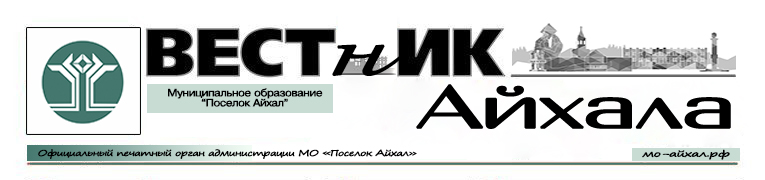 Информационный бюллетень Администрации Муниципального Образования «Поселок Айхал» Мирнинского района Республики Саха (Якутия).Издание официальных документов.Учредитель: Администрация Муниципального Образования «Поселок Айхал».Издатель: Администрация Муниципального Образования «Поселок Айхал».678190 Республика Саха (Якутия) Мирнинский район, пос. Айхал ул. Юбилейная д.7 "а".Редактор: Е.Г. Нагаев                                                                            тираж 5 экз. (менее 1000 шт.)СОДЕРЖАНИЕРаздел первый.Решения Совета депутатов.Раздел второй.Постановления, распоряжения главы поселения.Раздел третий.Другая официальная информация.Раздел первый.Решения Совета депутатов.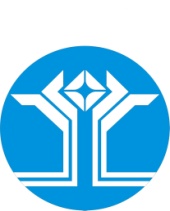 РОССИЙСКАЯ ФЕДЕРАЦИЯ (РОССИЯ)РЕСПУБЛИКА САХА (ЯКУТИЯ)МИРНИНСКИЙ РАЙОНМУНИЦИПАЛЬНОЕ ОБРАЗОВАНИЕ «ПОСЕЛОК АЙХАЛ»ПОСЕЛКОВЫЙ СОВЕТ ДЕПУТАТОВXLV СЕССИЯРЕШЕНИЕО внесении изменений в Положение об информационном бюллетене «Вестник Айхала» муниципального образования «Поселок Айхал»Мирнинского района Республики Саха (Якутия)В целях обеспечения своевременной публикации (обнародования) муниципальных правовых актов, обсуждения проектов муниципальных правовых актов по вопросам местного значения, доведения до сведения жителей муниципального образования официальной информации о социально-экономическом и культурном развитии муниципального образования, о развитии его общественной инфраструктуры и иной официальной информации, руководствуясь Федеральным законом от 06.10.2003 № 131-ФЗ «Об общих принципах организации местного самоуправления в Российской Федерации», Федеральным законом от 29.12.1994 № 77-ФЗ «Об обязательном экземпляре документов», Федеральным законом от 07.07.2003 № 126 -ФЗ «О связи», Законом Российской Федерации от 27.12.1991 № 2124-1 «О средствах массовой информации» (ред. от 01.03.2020), поселковый Совет депутатов решил:Внести изменения в пункт 1.2 Положения об информационном бюллетене «Вестник Айхала» муниципального образования «Поселок Айхал» Мирнинского района Республики Саха (Якутия), утвержденного решением поселкового Совета депутатов от 30.10.2019 № IV-№ 35-10, изложив его в следующей редакции: «1.2. Настоящий бюллетень предназначен для публикации муниципальных правовых актов органов местного самоуправления, официальных сообщений Председателя поселкового Совета депутатов и Главы поселка, опубликовании экстренной информации о возникающих опасностях, о правилах поведения населения и необходимости проведения мероприятий по защите, а также для другого официального справочного информационного материала, относящегося к деятельности поселкового Совета депутатов и администрации поселка, предусмотренного в п. 2.3 настоящего Положения.»Опубликовать настоящее решение в информационном бюллетени «Вестник Айхала» и разместить на официальном сайте Администрации МО «Поселок Айхал» (www.мо-айхал.рф).Настоящее решение вступает в силу после его официального опубликования (обнародования).Контроль исполнения настоящего решения возложить на Главу поселка, Председателя поселкового Совета депутатов.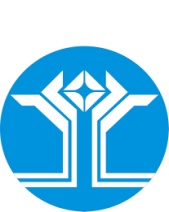 РОССИЙСКАЯ ФЕДЕРАЦИЯ (РОССИЯ)РЕСПУБЛИКА САХА (ЯКУТИЯ)МИРНИНСКИЙ РАЙОНМУНИЦИПАЛЬНОЕ ОБРАЗОВАНИЕ «ПОСЕЛОК АЙХАЛ»ПОСЕЛКОВЫЙ СОВЕТ ДЕПУТАТОВXLV СЕССИЯРЕШЕНИЕО первоочередных мерах поддержки субъектов малого и среднего предпринимательства, оказавшихся в зоне риска в связи с угрозой распространения новой коронавирусной инфекции (COVID-19) в МО «Поселок Айхал»Руководствуясь Распоряжением Правительства Российской Федерации от 19 марта 2020 года № 670-р, Уставом муниципального образования «Поселок Айхал» Мирнинского района Республики Саха (Якутия), поселковый Совет депутатов решил:Предоставить отсрочку по уплате арендных платежей и не производить начисления пени и штрафов за просроченную задолженность по арендным платежам с 1 июля 2020года до 31 октября 2020 года с условием погашения задолженности до 25 декабря 2020 года.Настоящее решение вступает в силу с даты принятия.Опубликовать (обнародовать) настоящее решение в местной информационной газете и разместить на официальном сайте муниципального образования «Поселок Айхал» (www.мо-айхал.рф).Контроль за исполнением настоящего решения возложить на комиссию по бюджету, налоговой политике, землепользованию, собственности, Главу поселка.РОССИЙСКАЯ ФЕДЕРАЦИЯ (РОССИЯ)РЕСПУБЛИКА САХА (ЯКУТИЯ)МИРНИНСКИЙ РАЙОНМУНИЦИПАЛЬНОЕ ОБРАЗОВАНИЕ «ПОСЕЛОК АЙХАЛ»ПОСЕЛКОВЫЙ СОВЕТ ДЕПУТАТОВМУНИЦИПАЛЬНЫЙ ПРАВОВОЙ АКТ От 26 марта 2020 года IV-№ 41-5«О внесении изменений и дополнений в Устав муниципального образования«Поселок Айхал» Мирнинского района Республики Саха (Якутия)»2020 годРОССИЙСКАЯ ФЕДЕРАЦИЯ (РОССИЯ)РЕСПУБЛИКА САХА (ЯКУТИЯ)МИРНИНСКИЙ РАЙОНМУНИЦИПАЛЬНОЕ ОБРАЗОВАНИЕ «ПОСЕЛОК АЙХАЛ»ПОСЕЛКОВЫЙ СОВЕТ ДЕПУТАТОВМУНИЦИПАЛЬНЫЙ ПРАВОВОЙ АКТ О внесении изменений и дополнений в Устав муниципального образования «Поселок Айхал» Мирнинского района Республики Саха (Якутия)Руководствуясь Федеральным законом от 06.10.2003 № 131-ФЗ «Об общих принципах организации местного самоуправления в Российской Федерации», Федеральным законом от 21.07.2005 № 97-ФЗ «О государственной регистрации уставов муниципальных образований», поселковый Совет депутатов решил:Статья 1.Внести следующие изменения в Устав муниципального образования «Поселок Айхал» Мирнинского района Республики Саха (Якутия):в статье 56:а) абзац второй части 2.6 дополнить словами «, а также в целях контроля за исполнением ранее выданных предписаний об устранении выявленных нарушений», дополнить предложением следующего содержания: «Указанные проверки проводятся без согласования с органами прокуратуры.»;б) в части 2.9. слова «установлении сроков для устранения выявленных нарушений» заменить словами «выдаче предписаний об устранении выявленных нарушений и установлении сроков их исполнения»;Статья 2.Настоящий муниципальный правовой акт подлежит государственной регистрации в Управлении Министерства юстиции Российской Федерации по Республике Саха (Якутия) в порядке, установленном Федеральным законом от 21.07.2005 № 97-ФЗ «О государственной регистрации уставов муниципальных образований».Статья 3.Настоящий муниципальный правовой акт подлежит официальному опубликованию (обнародованию) и вступает в силу после официального опубликования (обнародования) после его государственной регистрации.РОССИЙСКАЯ ФЕДЕРАЦИЯ (РОССИЯ)РЕСПУБЛИКА САХА (ЯКУТИЯ)МИРНИНСКИЙ РАЙОНМУНИЦИПАЛЬНОЕ ОБРАЗОВАНИЕ «ПОСЕЛОК АЙХАЛ»ПОСЕЛКОВЫЙ СОВЕТ ДЕПУТАТОВXLV СЕССИЯРЕШЕНИЕОб утверждении Порядка оказания имущественной поддержки субъектам малого и среднего предпринимательства и организациям, образующим инфраструктуру поддержки субъектов малого и среднего предпринимательства, в муниципальном образовании «Поселок Айхал» Мирнинского района Республики Саха (Якутия), а также осуществления деятельности по предоставлению муниципального имущества субъектам малого и среднего предпринимательства и организациям, образующим инфраструктуру поддержки субъектов малого и среднего предпринимательстваРуководствуясь Федеральным законом от 6 октября 2003 года № 131-ФЗ «Об общих принципах организации местного самоуправления в Российской Федерации», Уставом муниципального образования «Поселок Айхал», статьей 18 Федерального закона от 24 июля 2007 года № 209-ФЗ «О развитии малого и среднего предпринимательства в Российской Федерации» и пунктом 4 постановления Правительства РФ от 21 августа 2010 года № 645 «Об имущественной поддержке субъектов малого и среднего предпринимательства при предоставлении федерального имущества», муниципальной подпрограммой «Поддержка и развитие малого и среднего предпринимательства в поселке Айхал Мирнинского района Республики Саха (Якутия) на 2017-2022 годы», утвержденной постановление администрации муниципального образования «Поселок Айхал» от 18 ноября 2016 года № 500, а также в целях создания условий для оказания имущественной поддержки субъектам малого и среднего предпринимательства на территории муниципального образования «Поселок Айхал» Мирнинского района Республики Саха (Якутия), поселковый Совет депутатов решил:Утвердить Порядок оказания имущественной поддержки субъектам малого и среднего предпринимательства и организациям, образующим инфраструктуру поддержки субъектов малого и среднего предпринимательства, в муниципальном образовании «Поселок Айхал», а также осуществления деятельности по предоставлению государственного и муниципального имущества субъектам малого и среднего предпринимательства и организациям, образующим инфраструктуру поддержки субъектов малого и среднего предпринимательства согласно приложению.Опубликовать настоящее решение в решение информационном бюллетене органов местного самоуправления Администрации муниципального образования «Поселок Айхал» «Вестник Айхала» и разместить на официальном сайте администрации поселка (www.мо-айхал.рф).Настоящее решение вступает в силу после его официального опубликования (обнародования).Контроль исполнения настоящего решения возложить на Главу поселка.РОССИЙСКАЯ ФЕДЕРАЦИЯ (РОССИЯ)РЕСПУБЛИКА САХА (ЯКУТИЯ)МИРНИНСКИЙ РАЙОНМУНИЦИПАЛЬНОЕ ОБРАЗОВАНИЕ «ПОСЕЛОК АЙХАЛ»ПОСЕЛКОВЫЙ СОВЕТ ДЕПУТАТОВXLV СЕССИЯРЕШЕНИЕОб утверждении Положения об организации ритуальных услуг и содержании мест захоронения на территории муниципального образования «Поселок Айхал» Мирнинского района Республики Саха (Якутия)Руководствуясь Федеральным законом от 06 октября 2003 г № 131-ФЗ «Об общих принципах организации местного самоуправления в Российской Федерации», Постановлением главного государственного санитарного врача Российской Федерации от 28 июня  2011 г. № 84 об утверждении СанПиН 2.1.2882-11 «Гигиенические требования к размещению, устройству и содержанию кладбищ, здании и сооружений похоронного назначения», Федеральным законом от 12 января 1996 г. № 8-ФЗ «О погребении и похоронном деле», Указом Президента РФ от 29 июня 1996 г. № 1001 «О гарантиях прав граждан на предоставление услуг по погребению умерших», Рекомендациями о порядке похорон и содержании кладбищ в Российской Федерации МДК 11 января 2002 г. Госстроя России, Национального стандарта РФ «Похоронные (ритуальные) услуги», Уставом муниципального образования «Поселок Айхал» Мирнинского района Республики Саха (Якутия), поселковый Совет депутатов решил:1.	Утвердить Положение об организации ритуальных услуг и содержании мест захоронения на территории муниципального образования «Поселок Айхал» Мирнинского района Республики Саха (Якутия) согласно приложению.2.	Признать утратившим силу решение поселкового Совета депутатов от 26 декабря 2006 г. № 15-2 «Об утверждении Положения об организации ритуальных услуг и содержании мест захоронений на территории МО «Поселок Айхал» Мирнинского района Республики Саха (Якутия)».3.	Настоящее решение опубликовать в информационном бюллетене «Вестник Айхала» и разместить на официальном сайте Администрации муниципального образования «Поселок Айхал» Мирнинского района Республики Саха (Якутия) (www.мо-айхал.рф) в сети Интернет.4.	Настоящее решение вступает в силу после его официального опубликования (обнародования).5.	Контроль за исполнением настоящего решения возложить на Главу поселка.ПриложениеУтвержденоРешением поселкового Совета депутатовот 27 мая 2020 г. IV-№ 45-6Положениеоб организации ритуальных услуг и содержании мест захоронения на территории муниципального образования «Поселок Айхал» Мирнинского районаРеспублики Саха (Якутия)1. Общие положения1.1. Настоящее Положение об организации ритуальных услуг и содержании мест захоронения на территории муниципального образования «Поселок Айхал» Мирнинского района Республики Саха (Якутия)» (далее - Положение) регулирует отношения в сфере организации ритуальных услуг и содержания мест захоронения на территории муниципального образования «Поселок Айхал» Мирнинского района Республики Саха (Якутия).1.2. Положение разработано на основании Федерального закона от 6 октября 2003 г. № 131-ФЗ «Об общих принципах организации местного самоуправления в Российской Федерации», Постановлением главного государственного санитарного врача Российской Федерации от 28 июня 2011 г. № 84 «Об утверждении СанПиН 2.1.2882-11 «Гигиенические требования к размещению, устройству и содержанию кладбищ, зданий и сооружений похоронного назначения», Федерального закона от 12 января 1996 г. № 8-ФЗ «О погребении и похоронном деле», Указа Президента РФ от 29 июня 1996 г. № 1001 «О гарантиях прав граждан на предоставление услуг по погребению умерших», Рекомендаций о порядке похорон и содержании кладбищ в Российской Федерации МДК 11-01.2002 Госстроя России, Национального стандарта РФ «Похоронные (ритуальные) услуги», Устава муниципального образования «Поселок Айхал» Мирнинского района Республики Саха (Якутия).1.3. В настоящем Положении используются следующие понятия:Похоронное дело - самостоятельный вид деятельности, направленный на оказание похоронных и мемориальных услуг населению с учетом социальных, экономических, этико-моральных, историко-культурных, религиозных, экологических, технологических факторов, связанный с созданием и эксплуатацией объектов похоронного назначения;Специализированная служба по вопросам похоронного дела - хозяйствующий субъект, на который возлагается обязанность по осуществлению погребения умерших или погибших;Погребение - обрядовые действия по захоронению тела, останков, праха умершего или погибшего в соответствии с обычаями и традициями, не противоречащими этическим и санитарным требованиям, путем предания земле, огню или воде в порядке, определенном нормативными правовыми актами Российской Федерации;Место погребения - часть пространства объекта похоронного назначения, предназначенная для проведения обрядовых действий по захоронению останков умерших или погибших, праха и урн с прахом, специально организованная в соответствии с этическими, санитарными и экологическими требованиями;Муниципальное гражданское кладбище - кладбище, на котором предусмотрены места для погребения умерших или погибших независимо от их вероисповедания и профессиональной деятельности;Гарантированный перечень услуг по погребению - перечень услуг, предоставляемых на безвозмездной основе гражданам Российской Федерации, гарантированный действующим законодательством.2. Места погребения2.1. Муниципальные гражданские кладбища являются муниципальной собственностью и находятся в ведении муниципального образования «Поселок Айхал» Мирнинского района Республики Саха (Якутия).2.2. Муниципальные гражданские кладбища открыты для посещения ежедневно с 09 час. 00 мин. до 17 час. 00 мин. Захоронения умерших на кладбищах производятся ежедневно с 09 час. 00 мин. до 16 час. 00 мин., 01 января захоронения не производятся.2.3. Решение о создании мест погребения на территории муниципального образования «Поселок Айхал» принимается Администрацией муниципального образования «Поселок Айхал» Мирнинского района Республики Саха (Якутия) в соответствии с действующим законодательством.2.4. Основными принципами выбора земельного участка для размещения мест погребения в соответствии с основными санитарными и экологическими требованиями (санитарные правила и нормы СанПиН 2.1.2882-11 «Гигиенические требования к размещению, устройству и содержанию кладбищ, зданий и сооружений похоронного назначения», утвержденные Постановлением Главного государственного санитарного врача Российской Федерации от 28 июня 2011 N 84) являются:- соответствие правилам застройки города, населенного пункта;- учет гидрогеологических характеристик, особенностей рельефа местности, состава грунтов, предельно допустимых экологических нагрузок на окружающую природную среду;- соответствие санитарным правилам и нормам;- обеспечение неопределенно долгого срока существования места погребения;- отвод земельного участка для размещения места погребения осуществляется органами местного самоуправления в соответствии с земельным законодательством, а также в соответствии с проектной документацией, утвержденной в порядке, установленном законодательством Российской Федерации;- соблюдение установленного размера для отводимого под место захоронения участка (с учетом количества жителей поселения, но не более 40 гектаров);- запрет на использование территории места погребения в течение 20 лет после его переноса и на строительство зданий и сооружений на территории, где ранее было место погребения в течение неопределенно длительного срока.2.5. На территории муниципального образования «Поселок Айхал» Мирнинского района Республики Саха (Якутия) каждому человеку после его смерти гарантируются погребение с учетом его волеизъявления, а также бесплатного предоставления участка земли для погребения его тела (останков).2.6. На территории муниципальных гражданских кладбищ «Северное», «Южное» муниципального образования «Поселок Айхал» Мирнинского района Республики Саха (Якутия) бесплатно предоставляются участки земли следующих размеров:2.6.1. Для погребения тела (останков) умершего в гробу предоставляется участок земли площадью 5 кв. м. Расстояние между могилами по длинной и короткой сторонам могил должно быть не менее 0,5 м и 0,5 м соответственно. Длина могилы должна быть не менее 2,0 м, ширина - 1,0 м, глубина - не менее 1,5 м. и не более 2,2 м. При захоронении умерших детей размеры могил могут быть соответственно уменьшены. Места для перезахоронения останков должны иметь размеры 1,0 х 1,0 м.Размеры отвода земельного участка для захоронений в могилах составляют:- одно захоронение - 5 кв. м (2,5 x 2 м);- два захоронения - 7,5 кв. м (2,5 x 3,0 м);- три захоронения - 10,0 кв. м (2,5 x 4,0 м).2.6.2. Для захоронения урны с прахом - 0,8 х 1,1 м.2.6.3. При захоронении тела умершего в сидячем положении слой земли над трупом, включая намогильную насыпь, должен быть не менее 1 м.2.6.4. При резервировании участка земли для погребения близкого родственника рядом с ранее умершим бесплатно предоставляется участок земли площадью 5 кв. м.2.7. Захоронение родственника в одну и ту же могилу разрешается не ранее чем через 15 лет с момента предыдущего захоронения. Захоронение урны с прахом в родственную могилу разрешается независимо от времени предыдущего захоронения в нее гроба или урны с прахом.2.8. Создаваемые, а также существующие места погребений и захоронений не подлежат сносу и могут быть перенесены только на основании Постановления Администрации муниципального образования «Поселок Айхал» Мирнинского района Республики Саха (Якутия) в случае угрозы постоянных затоплений, оползней, после землетрясений и других стихийных бедствий.3. Порядок организации похоронного дела3.1. Организация похоронного дела на территории муниципального образования «Поселок Айхал» Мирнинского района Республики Саха (Якутия) осуществляется Администрацией муниципального образования «Поселок Айхал» Мирнинского района Республики Саха (Якутия) в соответствии с действующим законодательством Российской Федерации, муниципальными нормативными правовыми актами.3.2. Специализированной службой по вопросам похоронного дела будет заниматься организация-победитель открытого конкурса по выбору хозяйствующего субъекта на право оказания услуг по погребению и получению статуса специализированной службы по вопросам похоронного дела на территории муниципального образования «Поселок Айхал» Мирнинского района Республики Саха (Якутия) (далее - специализированная служба).3.3. Администрация муниципального образования «Поселок Айхал» Мирнинского района Республики Саха (Якутия):- определяет порядок деятельности специализированной службы;- контролирует деятельность специализированной службы;- разрабатывает и контролирует реализацию мероприятий по эксплуатации, реконструкции, ремонту, содержанию, расширению, закрытию или переносу действующих муниципальных гражданских кладбищ;- осуществляет контроль за использованием муниципального гражданского кладбища и иных объектов похоронного назначения, находящихся в собственности муниципального образования «Поселок Айхал», исключительно по целевому назначению;- разрабатывает нормативные документы, регламентирующие организацию ритуальных услуг и содержание мест захоронения на территории муниципального образования «Поселок Айхал» Мирнинского района Республики Саха (Якутия).3.4. Организация похоронного обслуживания основывается на принципах:- обеспечения оперативного приема заказов на организацию похорон;- создания материально-технической базы на современном уровне.3.5. Захоронение умершего производится в соответствии с санитарными правилами не ранее чем через 24 часа после наступления смерти при предъявлении свидетельства о смерти, выданного органами записи актов гражданского состояния (далее - органы ЗАГС) (в более ранние сроки - по разрешению органов здравоохранения) после оформления заказа и с обязательной регистрацией в книге (журнале) захоронений.3.6. Место под захоронение на муниципальных гражданских кладбищах предоставляется не позднее чем за один день до похорон в порядке, установленном законодательством Российской Федерации.3.7. На муниципальных гражданских кладбищах погребение может осуществляться с учетом вероисповедальных, воинских и иных обычаев и традиций. Для указанных целей специализированной службой отводятся отдельные участки территории муниципальных гражданских кладбищ (кварталы).3.8. Запрещается предварительная копка могил на территории муниципальных гражданских кладбищ без оформления и регистрации умершего в соответствии с законодательством РФ.3.9. За нарушение пункта 3.8 настоящего Положения, по установленному тарифу, устанавливаемого администрацией муниципального гражданского кладбища, производится возмещение вреда и порчи общего облика (состояния) архитектурно-ландшафтной среды муниципальных гражданских кладбищ. Обнаруженные несанкционированные ямы, администрация кладбища имеет право закопать или использовать по назначению4. Гарантированный перечень услуг по погребению4.1. Супругу, близким родственникам, иным родственникам, законному представителю или иному лицу, взявшему на себя обязанность осуществить погребение умершего, гарантируется оказание на безвозмездной основе следующего перечня услуг по погребению:- оформление документов, необходимых для погребения;- предоставление и доставка гроба и других предметов, необходимых для погребения;- перевозка тела (останков) умершего на кладбище;- погребение.4.2. Услуги по погребению, указанные в части 4.1 настоящего положения, оказываются специализированной службой.4.3. Супруг, близкие родственники, иные родственники, законный представитель или иное лицо, взявшее на себя обязанность осуществить погребение умершего, вправе осуществить погребение самостоятельно, заключив договор с организацией, индивидуальным предпринимателем, оказывающими такие услуги. В этом случае им выплачивается социальное пособие на погребение в размере и в порядке, установленном действующим законодательством.4.4. Стоимость услуг, предоставляемых согласно гарантированному перечню услуг по погребению, определяется Администрацией муниципального образования «Поселок Айхал» Мирнинского района Республики Саха (Якутия) не реже одного раза в год  на основании Постановления, по согласованию с соответствующими отделениями Пенсионного фонда Российской Федерации, Фонда социального страхования Российской Федерации, а также с органами государственной власти Республики Саха (Якутия) и возмещается специализированной службе по вопросам похоронного дела в десятидневный срок со дня обращения этой службы за счет средств:- Пенсионного фонда Российской Федерации - на погребение умерших пенсионеров, не подлежавших обязательному социальному страхованию на случай временной нетрудоспособности и в связи с материнством на день смерти;- федерального бюджета - на погребение умерших не подлежавших обязательному социальному страхованию на случай временной нетрудоспособности и в связи с материнством на день смерти пенсионеров, досрочно оформивших пенсию по предложению органов службы занятости (в случае, если смерть пенсионера наступила в период получения досрочной пенсии до достижения им возраста, дающего право на получение соответствующей пенсии). Расчеты со специализированной службой по вопросам похоронного дела за погребение умерших не подлежавших обязательному социальному страхованию на случай временной нетрудоспособности и в связи с материнством на день смерти пенсионеров, досрочно оформивших пенсию по предложению органов службы занятости, осуществляются Пенсионным фондом Российской Федерации с последующим возмещением расходов Пенсионному фонду Российской Федерации за счет средств федерального бюджета в размерах, определяемых в соответствии с настоящим пунктом;- Фонда социального страхования Российской Федерации - на погребение умерших граждан, подлежавших обязательному социальному страхованию на случай временной нетрудоспособности и в связи с материнством на день смерти, и умерших несовершеннолетних членов семей граждан, подлежащих обязательному социальному страхованию на случай временной нетрудоспособности и в связи с материнством на день смерти указанных членов семей;- бюджетов субъектов Российской Федерации - в случаях, если умерший не подлежал обязательному социальному страхованию на случай временной нетрудоспособности и в связи с материнством на день смерти и не являлся пенсионером, а также в случае рождения мертвого ребенка по истечении 154 дней беременности;4.5. Пенсионный фонд Российской Федерации, Фонд социального страхования Российской Федерации возмещают специализированной службе по вопросам похоронного дела стоимость услуг, предоставляемых согласно гарантированному перечню услуг по погребению, в размере, не превышающем 4000 рублей, с последующей индексацией один раз в год с 1 февраля текущего года исходя из индекса роста потребительских цен за предыдущий год. Коэффициент индексации определяется Правительством Российской Федерации. В районах и местностях, где установлен районный коэффициент к заработной плате, этот предел определяется с применением районного коэффициента.4.6. Из бюджета муниципального образования «Поселок Айхал» Мирнинского района Республики Саха (Якутия) возмещается разница стоимости услуг по гарантированному перечню услуг на погребение умерших (погибших) граждан и размером социального пособия на погребение в порядке, установленных Администрацией муниципального образования «Поселок Айхал» Мирнинского района РС (Якутия), при наличии доведенных лимитов и бюджетных ассигнований для указанных целей.4.7. Стоимость услуг по погребению, предоставляемых согласно гарантированному перечню, возмещается специализированной службе на основании справки о смерти, если обращение за возмещением указанных услуг последовало не позднее шести месяцев со дня погребения.4.8. Оплата стоимости услуг по погребению, предоставляемых сверх гарантированного перечня, производится за счет средств супруга, близких родственников, иных родственников, законного представителя умершего или иного лица, взявшего на себя обязанность осуществить погребение умершего.4.9. Гражданам, получившим предусмотренные пунктом 4.1 настоящего Положения услуги, социальное пособие на погребение, предусмотренное Федеральным законом 12 января 1996 N 8-ФЗ «О погребении и похоронном деле», не выплачивается. Информация о выплате социального пособия на погребение размещается в Единой государственной информационной системе социального обеспечения. Размещение и получение указанной информации в Единой государственной информационной системе социального обеспечения осуществляются в соответствии с Федеральным законом от 17 июля 1999 года № 178-ФЗ «О государственной социальной помощи» (последняя редакция).5. Гарантии погребения умерших, личность которых не установлена, также не имеющих супруга, близких родственников, иных родственников либо законного представителя умершего5.1. При отсутствии супруга, близких родственников, иных родственников либо законного представителя умершего или при невозможности осуществить ими погребение, а также при отсутствии иных лиц, взявших на себя обязанность осуществить погребение, погребение умершего на дому, на улице или в ином месте после установления органами внутренних дел его личности осуществляется специализированной службой в течение трех суток с момента установления причины смерти, если иное не предусмотрено законодательством Российской Федерации.5.2. Погребение умерших, личность которых не установлена органами внутренних дел в определенные законодательством Российской Федерации сроки, осуществляется специализированной службой с согласия указанных органов путем предания земле на определенных для таких случаев участках муниципального гражданского кладбища.5.3. Специализированной службой оказываются следующие услуги по погребению:- оформление документов, необходимых для погребения;- облачение тела;- предоставление и доставка гроба и других предметов, необходимых для погребения;- перевозка тела (останков) умершего на кладбище;- погребение.5.4. В случае, если умерший не работал и не являлся пенсионером, а также в случае рождения мертвого ребенка по истечении 196 дней беременности, в соответствии с п. 3 ст. 9 Федерального закона «О погребении и похоронном деле», стоимость услуг, предоставляемых согласно гарантированному перечню услуг по погребению, определяется Администрацией муниципального образования «Поселок Айхал» Мирнинского района Республики Саха (Якутия) по согласованию с соответствующими отделениями Пенсионного фонда РФ, Фонда социального страхования РФ, а также с органом государственной власти Республики Саха (Якутия) и возмещается специализированной службе по вопросам похоронного дела в десятидневный срок за счет средств бюджета Республики Саха (Якутия).5.5. В соответствии с абз. 8 п. 3 ст. 9 Федерального закона от 12 января 1996 № 8-ФЗ «О погребении и похоронном деле», стоимость услуг, предоставляемых согласно гарантированному перечню услуг по погребению, возмещается специализированной службе по вопросам похоронного дела на основании справки о смерти, если обращение за возмещением указанных услуг последовало не позднее шести месяцев со дня погребения.6. Порядок деятельности специализированной службы6.1. Специализированная служба в своей работе руководствуется Федеральным законом от 12 января 1996 N 8-ФЗ «О погребении и похоронном деле», Постановлением главного санитарного врача Российской Федерации от 28 июня 2011 г. № 84 об утверждении СанПиН 2.1.2882-11 «Гигиенические требования к размещению, устройству и содержанию кладбищ, здании и сооружений похоронного назначения», Указом Президента РФ от 29 июня 1996 N 1001 «О гарантиях прав граждан на предоставление услуг по погребению умерших», Рекомендациями о порядке похорон и содержании кладбищ в Российской Федерации МДК 11 января 2002 г. Госстроя России, Национальным стандартом РФ «Похоронные (ритуальные) услуги», правовыми актами муниципального образования «Поселок Айхал» Мирнинского района Республики Саха (Якутия), Уставом специализированной службы и настоящим Положением.6.2. На специализированную службу возлагаются обязанности по осуществлению гарантированного перечня услуг по погребению умерших; оказанию сопутствующих ритуальных услуг; благоустройству мест захоронений и поддержанию их в санитарном состоянии, не противоречащим санитарным нормам и правилам.6.3. Специализированная служба в соответствии с законодательными актами Российской Федерации и нормативными правовыми актами муниципального образования обеспечивает формирование и сохранность Архивного фонда, документов по приему и исполнению заказов на услуги по погребению, ведет статистический учет произведенных захоронений по утвержденной форме федерального государственного статистического наблюдения.6.4. Специализированная служба обязана выявлять случаи недобросовестного самостоятельного исполнения юридическими и физическими лицами ритуальных услуг и сообщать о них в Администрацию муниципального образования «Поселок Айхал» Мирнинского района Республики Саха (Якутия).6.5. Специализированная служба должна содержать муниципальные гражданские кладбища, расположенные на территории муниципального образования «Поселок Айхал» Мирнинского района Республики Саха (Якутия) в надлежащем порядке и обеспечивать:- сезонную заготовку могил с расчетом на год (с мая текущего года по май следующего);- погребение умерших;- подготовку регистрационных знаков;- соблюдение норм отвода каждого земельного участка на погребение и размеров подготавливаемых могил, правил подготовки могил, санитарных норм и правил погребения;- содержание в надлежащем состоянии и систематическую уборку (в зимний период), обеспыливание (в летний период) дорог общего пользования, проходов и других участков хозяйственного назначения (кроме участков погребений), вывоз мусора, бытовых отходов, благоустройство общественного кладбища;- оказание услуг по уходу за участком погребения, установке (замене) надмогильных сооружений и уходу за ними, принятию надгробий на сохранность при наличии заключенного договора на оказание соответствующих услуг с юридическими и физическими лицами в установленном порядке;- поддержание в эстетичном виде захоронений умерших, не имеющих близких родственников, а также заброшенных захоронений (подсыпка могил, обновление табличек с номером, выравнивание покосившихся тумб с табличками);- предоставление гражданам напрокат инвентаря для производства погребения, для ухода за могилой (в случае передачи муниципального имущества специализированной службе полученные средства расходуются на восстановление предоставляемого инвентаря);- соблюдение правил пожарной безопасности;- проведение мероприятий по уходу за зелеными насаждениями общего пользования и внесение предложений по озеленению территории общественного кладбища;- содержание в исправном состоянии зданий, инженерного оборудования, машин и механизмов, инвентаря, переданного специализированной службе для оказания услуг.6.6. Специализированная служба должна иметь специально выделенное помещение для приема заказов с вывеской, указывающей наименование юридического лица.6.7. В помещении для приема заказов на доступном для заказчика месте должно быть размещено следующее:- гарантированный перечень услуг и сведения о порядке их предоставления;- прейскурант на платные ритуальные услуги;- сведения о льготах по предоставлению услуг на погребение отдельным категориям граждан в соответствии с действующим законодательством;- выписка из Федерального закона «О защите прав потребителей» от 07 февраля 1992 N 2300-1;- выписка из Федерального закона «О погребении и похоронном деле» от 12 января 1996 N 8-ФЗ;- Положение об организации ритуальных услуг и содержании мест захоронения на территории муниципального образования «Поселок Айхал» Мирнинского района Республики Саха (Якутия);- порядок деятельности и режим работы муниципального гражданского кладбища;- правила поведения посетителей;- книга отзывов и предложений;- инструкция, определяющая обязанности и действия административно-технического и обслуживающего персонала в случае возникновения пожара в помещениях муниципального гражданского кладбища;- план эвакуации посетителей (участников похорон) и обслуживающего персонала с четким распределением обязанностей лиц, ответственных за эвакуацию.6.8. Все помещения зданий муниципальных гражданских кладбищ должны быть обеспечены первичными средствами пожаротушения.7. Порядок деятельности муниципальных гражданских кладбищ7.1. Муниципальные гражданские кладбища расположены по адресу: Республика Саха (Якутия), Мирнинский район, п. Айхал, ул. Телевизионная («Южное»), ул. Первооткрывателей, д.4 («Северное»).7.2. Муниципальные гражданские кладбища открыты для посещения ежедневно с 9.00 час. до 17.00 час..7.3. Погребение тел (останков) умерших, захоронение урн с прахом производятся на муниципальном гражданском кладбище ежедневно с 9.00 час. до 16.00 час. В исключительных случаях, с учетом вероисповедальных обычаев и традиций, допускается погребение в иное время суток по согласованию со специализированной службой.7.4. Территории муниципальных гражданских кладбищ подразделяются на зоны (кварталы) и секторы.7.5. Для беспрепятственного проезда траурных процессий и специальных пожарных автомобилей ширина ворот на кладбище должна быть не менее 4,5 м. Ширина калитки должна быть не менее 1,2 м.7.6. Перед входом на муниципальное гражданское кладбище следует размещать площадку с твердым покрытием для ожидания и сбора родственников, сопровождающих траурную процессию.7.7. У главного входа на территорию муниципального гражданского кладбища устанавливается стенд со схематическим планом муниципального гражданского кладбища. На схематическом плане обозначаются основные зоны (кварталы) и секторы общественного кладбища, здания и сооружения, дорожки, исторические и мемориальные могилы, места общего пользования, пункт выдачи инвентаря, общественных туалетов.7.8. Эвакуационные пути и выходы из зданий и территории муниципального гражданского кладбища не должны загромождаться посторонними предметами.7.9. Основные дороги и площадки на территории муниципального гражданского кладбища должны иметь твердое покрытие.7.10. На территории муниципального гражданского кладбища посетители должны соблюдать общественный порядок и тишину.7.11. На территории муниципального гражданского кладбища запрещается:- устанавливать, переделывать и снимать памятники и другие надмогильные сооружения без согласования со специализированной службой;- причинять вред надмогильным сооружениям, оборудованию, сооружениям и зданиям, расположенным на муниципальном гражданском кладбище, сорить;- вандализм, то есть осквернение зданий или иных сооружений, порча имущества на муниципальном гражданском кладбище;- ломать зеленые насаждения, рвать цветы, выгуливать собак и иных домашних животных, пасти скот;- разводить костры, добывать песок, глину и грунт, резать дерн, складировать мусор, опавшие листья и ветки в неотведенных для этого местах;- находиться на территории муниципального гражданского кладбища после его закрытия;- оставлять строительные материалы и мусор после обустройства могил и надмогильных сооружений;- ездить на территории муниципального гражданского кладбища на велосипедах, мотоциклах, мотороллерах, мопедах, лыжах, санях;- оставлять строительные материалы и мусор после обустройства могил и надмогильных сооружений;7.12. Граждане имеют право:- устанавливать надмогильные сооружения в соответствии с требованиями к оформлению участка захоронения;- осуществлять самостоятельно или поручать иным лицам и организациям уход за могилой и надмогильными сооружениями в соответствии с заключенным договором;- сажать цветы на могильном участке;- сажать деревья, кустарники;- выбирать варианты обустройства могил (памятники, оградки, другие сооружения);- посещать муниципальное гражданское кладбище в часы его работы, указанные на вывеске, расположенной при входе, пользоваться инвентарем, выданным Администрацией муниципального гражданского кладбища.7.13. Граждане обязаны:- при обустройстве места погребения (оградка, памятник) не выходить за границы отведенного участка;- соблюдать установленный порядок захоронений и выносить мусор только в отведенные для этого цели.7.14. При обнаружении на территории муниципального гражданского кладбища признаков уголовного или административного правонарушения, предусмотренных Уголовным кодексом Российской Федерации, Кодексом об административных правонарушениях Российской Федерации, Администрация муниципального гражданского кладбища вправе обратиться с соответствующим заявлением в правоохранительные органы.8. Установка, демонтаж надмогильных сооружений8.1. Все работы на муниципальном гражданском кладбище, связанные с установкой надмогильных сооружений, могут производиться по согласованию данных работ со специализированной организацией.8.2. Надмогильные сооружения (памятники, ограды, цветники и др.) на могилах устанавливаются или заменяются на другие по согласованию со специализированной службой при предъявлении документов на их приобретение (изготовление).8.3. Надмогильные сооружения без документов или при неправильно оформленных документах запрещены к ввозу и установке на муниципальных гражданских кладбищах МО «Поселок Айхал» Мирнинского района Республики Саха (Якутия).8.4. Лица, ответственные за захоронение, имеют право устанавливать надгробные памятники как самостоятельно (частная установка), так и заключая возмездные договоры с предприятиями, организациями и индивидуальными предпринимателями (коммерческая установка).8.5. Если установка надгробного памятника является коммерческой, то лицо, ответственное за захоронение, точно указывает исполнителя работ по установке и его контактный телефон.8.6. Надмогильные сооружения устанавливаются в пределах отведенного земельного участка. Сооружения, установленные за пределами отведенного земельного участка, подлежат сносу.8.7. Установка памятников и других надгробных сооружений подлежит обязательной регистрации в специализированной службе.8.8. Установленные и зарегистрированные гражданами надмогильные сооружения являются их собственностью.8.9. Надписи на надмогильных сооружениях должны соответствовать сведениям о действительно захороненных в данном месте умерших. Допускаются нанесение надписей на надмогильных сооружениях и подготовка их к будущим захоронениям.8.10. Демонтаж старых надмогильных сооружений разрешается после согласования с лицом, ответственным за захоронение, в порядке утилизации старого памятника.9. Порядок установки надгробных памятников9.1. Обращаться в специализированную организацию за согласованием на установку надмогильных сооружений имеет право лицо, на которое зарегистрировано захоронение, либо родственники по предъявлении свидетельства о смерти на лицо, которому планируется установить надгробный памятник. Согласование на установку осуществляется на каждый конкретный памятник.9.2. Для согласования установки надгробного памятника и получения разрешения на его установку лицом, на которое зарегистрировано захоронение, либо родственниками заполняется заявление об установке надгробного памятника. К заявлению прилагаются документы, подтверждающие приобретение и изготовление надгробного памятника. При указании недостоверных сведений в заявлении специализированная организация может отказать в проведении работ. При отсутствии документов, подтверждающих законность приобретения и изготовления надгробного памятника, установка и производство подготовительных работ на месте захоронения запрещаются.9.3. При установке больших надмогильных комплексов специализированная организация может затребовать проект на выполнение монтажно-строительных работ по установке надмогильного сооружения с привязкой к конкретному месту захоронения.9.4. Въезд автотранспорта для установки надгробных памятников осуществляется во время, когда муниципальное гражданское кладбище открыто для посещения, по согласованию со специализированной организацией.9.5. В случае, если в момент установки памятника в радиусе до 100 метров проводится обряд погребения, все работы должны быть временно прекращены до окончания траурной церемонии.9.6. Установка памятников, надмогильных и мемориальных сооружений допускается только в границах участков захоронений. Устанавливаемые памятники и сооружения не должны иметь частей, выступающих за границы участка или нависающих над ними.10. Организация движения транспортных средств по территории муниципального гражданского кладбища10.1. Беспрепятственный проезд на территорию муниципального гражданского кладбища имеет право только специализированный автотранспорт (катафалк).10.2. Перевозка (транспортировка) тел (останков) умерших для погребения производится только специализированным автотранспортом (катафалком), который должен соответствовать санитарным и иным нормам и требованиям, предусмотренных действующим законодательством.10.3. Иные автотранспортные средства, сопровождающие специализированный автотранспорт (катафалк) и образующие похоронную процессию, имеют право бесплатного проезда на территорию муниципального гражданского кладбища на основании пропуска, выданного специализированной организацией. Скорость движения транспортных средств не должна превышать 10 км/час.10.4. В целях установки (замены) надмогильных сооружений (памятники, стелы, ограды и т.п.) автотранспортные средства вправе беспрепятственно проезжать на территорию общественного кладбища в рабочее время, указанное в п. 7.2  настоящего Положения, по согласованию граждан со специализированной организацией.11. Заключительные положения11.1. Финансирование организации ритуальных услуг и содержания мест захоронения осуществляется в соответствии с действующим законодательством.11.2. Несоблюдение настоящего Положения, неисполнение содержащихся в нем требований должностными лицами, гражданами и организациями влечет за собой ответственность, установленную действующим законодательством.РОССИЙСКАЯ ФЕДЕРАЦИЯ (РОССИЯ)РЕСПУБЛИКА САХА (ЯКУТИЯ)МИРНИНСКИЙ РАЙОНМУНИЦИПАЛЬНОЕ ОБРАЗОВАНИЕ «ПОСЕЛОК АЙХАЛ»ПОСЕЛКОВЫЙ СОВЕТ ДЕПУТАТОВXLV СЕССИЯРЕШЕНИЕО признании утратившим силу Положения о жилищно-бытовой комиссии Администрации МО «Поселок Айхал», утвержденного решением поселкового Совета депутатов от 26 апреля 2011 года № 44-18В соответствии с Федеральным законом от 06.10.2003 № 131-ФЗ «Об общих принципах организации местного самоуправления в Российской Федерации», Уставом муниципального образования «Поселок Айхал» Мирнинского района Республики Саха (Якутия), поселковый Совет депутатов решил:Признать утратившим силу Положение о жилищно-бытовой комиссии Администрации МО «Поселок Айхал», утвержденное решением поселкового Совета депутатов от 26 апреля  2011 года № 44-18.2.	Опубликовать настоящее решение в информационном бюллетени «Вестник Айхала» и разместить на официальном сайте Администрации МО «Поселок Айхал» (www.мо-айхал.рф).3.	Настоящее решение вступает в силу со дня его официального опубликования (обнародования). 4.	Контроль исполнения настоящего решения возложить на Председателя поселкового Совета депутатов, Главу поселка.РОССИЙСКАЯ ФЕДЕРАЦИЯ (РОССИЯ)РЕСПУБЛИКА САХА (ЯКУТИЯ)МИРНИНСКИЙ РАЙОНМУНИЦИПАЛЬНОЕ ОБРАЗОВАНИЕ «ПОСЕЛОК АЙХАЛ»ПОСЕЛКОВЫЙ СОВЕТ ДЕПУТАТОВXLV СЕССИЯРЕШЕНИЕОб утверждении Положения об администрации муниципального образования«Поселок Айхал» Мирнинского района Республики Саха (Якутия)Руководствуясь Федеральным законом от 06.10.2003 № 131-ФЗ «Об общих принципах организации местного самоуправления в Российской Федерации», Уставом муниципального образования «Поселок Айхал» Мирнинского района Республики Саха (Якутия), поселковый Совет депутатов решил:Утвердить Положение об администрации муниципального образования «Поселок Айхал» Мирнинского района Республики Саха (Якутия) согласно приложению к настоящему решению.Признать утратившим силу решение от 31.03.2011 № 43-13 «Об утверждении Положения об Администрации МО «Поселок Айхал».Опубликовать (обнародовать) настоящее решение в информационном бюллетени «Вестник Айхала» и разместить на официальном сайте Администрации МО «Поселок Айхал» (www.мо-айхал.рф).4.	Настоящее решение вступает в силу со дня его официального опубликования (обнародования). 5.	Контроль исполнения настоящего решения возложить на Председателя поселкового Совета депутатов, Главу поселка.ПриложениеУтвержденорешением поселкового Совета депутатовот 27 мая 2020 года IV -№ 45-4Положение «Об администрации муниципального образования «Поселок Айхал» Мирнинского района Республики Саха (Якутия)»Общие положения1.1. Администрация муниципального образования «Поселок Айхал» Мирнинского района Республики Саха (Якутия) (далее – местная администрация) в соответствии со статьей 21 устава муниципального образования «Поселок Айхал» Мирнинского района Республики Саха (Якутия) (далее – устав МО) входит в структуру органов местного самоуправления муниципального образования «Поселок Айхал» Мирнинского района Республики Саха (Якутия) (далее – муниципальное образование) и является исполнительно-распорядительным органом муниципального образования. Местная администрация осуществляет управление на территории муниципального образования и в соответствии с уставом МО наделяется полномочиями по решению вопросов местного значения и полномочиями для осуществления отдельных государственных полномочий, переданных органам местного самоуправления муниципального образования федеральными законами и законами Республики Саха (Якутия).Полное наименование – Администрация муниципального образования «Поселок Айхал» Мирнинского района Республики Саха (Якутия).Сокращенное – Администрация МО «Поселок Айхал».1.2. Местная администрация в соответствии с Федеральным законом от 06.10.2003 №131-ФЗ «Об общих принципах организации местного самоуправления в Российской Федерации» (далее – 131-ФЗ) и уставом МО наделяется правами юридического лица, является муниципальным казенным учреждением, образуемым для осуществления управленческих функций, и подлежит государственной регистрации в качестве юридического лица в соответствии с федеральным законом, имеет печать и штампы со своим наименованием, выступает в качестве истца, ответчика, третьего лица в судах, в связи с чем, выполняет все необходимые процессуальные действия.Местная администрация как юридическое лицо действует в соответствии с Гражданским кодексом Российской Федерации применительно к казенным учреждениям. Местная администрация является уполномоченным органом, осуществляющим функции и полномочия учредителя в отношении юридических лиц различных организационно-правовых форм с учетом требований действующего законодательства, за исключением муниципальных казенных учреждений, являющимися в соответствии с уставом муниципального образования, органами местного самоуправления.1.3. Местная администрация в своей деятельности руководствуется Конституцией Российской Федерации, федеральными законами Российской Федерации, Указами и распоряжениями Президента Российской Федерации, постановлениями и распоряжениями Правительства Российской Федерации, законами Республики Саха (Якутия), нормативными актами органов государственной власти Республики Саха (Якутия), уставом МО, нормативными правовыми актами совета депутатов муниципального образования, а также настоящим Положением.1.4. Местная администрация формируется на основании решения поселкового Совета депутатов муниципального образования об утверждении структуры местной администрации.Местной администрацией руководит глава поселка на принципах единоначалия. 1.5. Финансовое обеспечение деятельности местной администрации осуществляется исключительно за счет собственных доходов местного бюджета.1.6. Местоположение местной администрации – 678190, Республика Саха (Якутия), Мирнинский район, поселок Айхал, улица Юбилейная, дом 7а.2. Компетенция местной администрации2.1. К компетенции местной администрации относится:2.1.1. разработка проекта местного бюджета на очередной финансовый год, а также проектов планов и программ социально-экономического развития муниципального образования;2.1.2. обеспечение исполнения местного бюджета муниципального образования и программ социально-экономического развития муниципального образования; 2.1.3. подготовка отчета об исполнении местного бюджета муниципального образования и отчетов о выполнении программ социально-экономического развития муниципального образования;2.1.4. управление и распоряжение имуществом, находящимся в муниципальной собственности муниципального образования, в порядке, установленном советом депутатов муниципального образования;2.1.5. перевод жилого помещения в нежилое помещение и перевод нежилого помещения в жилое;2.1.6. согласование переустройства и перепланировки жилого помещения;2.1.7. признание жилых помещений муниципального жилищного фонда непригодными для проживания;2.1.8. создание муниципальных предприятий и учреждений, осуществление финансового обеспечения деятельности муниципальных казенных учреждений и финансового обеспечения выполнения муниципального задания бюджетными и автономными муниципальными учреждениями, а также формирование и размещение муниципальных закупок; 2.1.9. организация в границах поселения электро-, тепло-, газо- и водоснабжения населения, водоотведения, снабжения населения топливом в пределах полномочий, установленных законодательством Российской Федерации;2.1.10. дорожная деятельность в отношении автомобильных дорог местного значения в границах населенных пунктов поселения и обеспечение безопасности дорожного движения на них, включая создание и обеспечение функционирования парковок (парковочных мест), осуществление муниципального контроля за сохранностью автомобильных дорог местного значения в границах населенных пунктов поселения, а также осуществление иных полномочий в области использования автомобильных дорог и осуществления дорожной деятельности в соответствии с законодательством Российской Федерации;  2.1.11. обеспечение проживающих в поселении и нуждающихся в жилых помещениях малоимущих граждан жилыми помещениями, организация строительства и содержания муниципального жилищного фонда, создание условий для жилищного строительства, осуществление муниципального жилищного контроля, а также иных полномочий органов местного самоуправления в соответствии с жилищным законодательством;2.1.12. создание условий для предоставления транспортных услуг населению и организация транспортного обслуживания населения в границах муниципального образования;2.1.13. участие в профилактике терроризма и экстремизма, а также в минимизации и (или) ликвидации последствий проявления терроризма и экстремизма в границах муниципального образования;2.1.14. участие в предупреждении и ликвидации последствий чрезвычайных ситуаций в границах муниципального образования;2.1.15. обеспечение первичных мер пожарной безопасности в границах населенных пунктов муниципального образования;2.1.16. организация мероприятий по охране окружающей среды в границах муниципального образования;2.1.17. организация и осуществление экологического контроля объектов производственного и социального назначения на территории муниципального образования, за исключением объектов, экологический контроль которых осуществляют федеральные органы государственной власти;2.1.18. создание условий для обеспечения жителей муниципального образования услугами связи, общественного питания, торговли и бытового обслуживания;2.1.19. организация библиотечного обслуживания населения, комплектование и обеспечение сохранности библиотечных фондов библиотек муниципального образования, создание условий для организации досуга и обеспечения жителей муниципального образования услугами организаций культуры;2.1.20. сохранение, использование и популяризация объектов культурного наследия (памятников истории и культуры), находящихся в собственности поселения, охрана объектов культурного наследия (памятников истории и культуры) местного (муниципального) значения, расположенных на территории муниципального образования;2.1.21. обеспечение условий для развития на территории муниципального образования физической культуры и массового спорта, организация проведения официальных физкультурно-оздоровительных и спортивных мероприятий муниципального образования;2.1.22. создание условий для массового отдыха жителей муниципального образования и организация обустройства мест массового отдыха населения, включая обеспечение свободного доступа граждан к водным объектам общего пользования и их береговым полосам;2.1.23. формирование и содержание архивных фондов муниципального образования;организация ритуальных услуг и содержание мест захоронения;2.1.24. организация сбора и вывоза бытовых отходов и мусора;2.1.25. организация благоустройства и озеленения территории муниципального образования, использования, охраны, защиты, воспроизводства городских лесов, лесов особо охраняемых природных территорий, расположенных в границах населенных пунктов муниципального образования;2.1.26. ведение информационной системы обеспечения градостроительной деятельности, осуществляемой на территории муниципального образования, выдача разрешений на строительство, разрешений на ввод объектов в эксплуатацию, резервирование земель и изъятие, в том числе путем выкупа, земельных участков в границах поселения для муниципальных нужд, осуществление земельного контроля за использованием земель муниципального образования;2.1.27. присвоение наименований улицам, площадям и иным территориям проживания граждан в населенных пунктах, установление нумерации домов, организация освещения улиц и установки указателей с наименованиями улиц и номерами домов;  2.1.28. организация и осуществление мероприятий по гражданской обороне, защите населения и территории муниципального образования от чрезвычайных ситуаций природного и техногенного характера, включая поддержку в состоянии постоянной готовности к использованию систем оповещения населения об опасности, объектов гражданской обороны, создание и содержание в целях гражданской обороны запасов материально-технических, продовольственных, медицинских и иных средств;2.1.29. создание, содержание и организация деятельности аварийно-спасательных служб и (или) аварийно-спасательных формирований на территории муниципального образования;2.1.30. создание, развитие и обеспечение охраны лечебно-оздоровительных местностей и курортов местного значения на территории муниципального образования, а также осуществление муниципального контроля в области использования и охраны особо охраняемых природных территорий местного значения;  2.1.31. осуществление в пределах, установленных водным законодательством Российской Федерации, полномочий собственника водных объектов, информирование населения об ограничениях их использования;  2.1.32. принятие на учет граждан в качестве нуждающихся в жилых помещениях по основаниям и в порядке, установленным Жилищным кодексом Российской Федерации, федеральными законами и законами Республики Саха (Якутия), за исключением случаев, определенных федеральным законом или законом Республики Саха (Якутия);2.1.33. осуществление иных исполнительно-распорядительных полномочий, предусмотренных федеральными законами, законами Республики Саха (Якутия) и уставом муниципального образования;2.1.34. принятие решений о привлечении граждан к выполнению на добровольной основе социально-значимых для муниципального образования работ; 2.1.35. осуществление мер по противодействию коррупции в границах поселения.2.2. Местная администрация также является уполномоченным органом по разработке и утверждению схемы размещения нестационарных торговых объектов.2.3. Местная администрация как уполномоченный орган осуществляет функции и полномочия учредителя в отношении муниципальных предприятий и учреждений (за исключением местной администрации).2.4. При исполнении отдельных государственных полномочий, местная администрация несет ответственность за осуществление данных полномочий в пределах, выделенных на эти цели материальных ресурсов и финансовых средств и обязана предоставлять государственным органам, осуществляющим контроль за осуществлением органами местного самоуправления отдельных государственных полномочий, а также за использованием предоставленных на эти цели материальных ресурсов и финансовых средств, документы, связанные с осуществлением отдельных государственных полномочий.	Местная администрация обязана исполнять письменные предписания уполномоченных государственных органов по устранению нарушений законодательства, регулирующего осуществление отдельных государственных полномочий. Указанные предписания могут быть обжалованы в судебном порядке.2.5. Местная администрация вправе заключать соглашения с Администрацией муниципального района «Мирнинский район» Республики Саха (Якутия), в состав которого входит поселение, о передаче ей осуществления части полномочий за счет субвенций, предоставляемых из местного бюджета в бюджет муниципального района.Указанные соглашения должны заключаться на определенный срок, содержать положения, устанавливающие основания и порядок прекращения их действия, в том числе досрочного, порядок определения ежегодного объема субвенций, необходимых для осуществления передаваемых полномочий, а также предусматривать финансовые санкции за неисполнение соглашений.2.6. В соответствии с Бюджетным кодексом Российской Федерации и уставом МО местной администрации принадлежит право осуществления муниципальных заимствований от имени муниципального образования. 3. Структура местной администрации3.1. Структура местной администрации утверждается решением поселкового Совета депутатов муниципального образования по представлению главы поселка. 3.2. Местная администрация осуществляет организационно-распорядительную деятельность в пределах своей компетенции в соответствии с настоящим Положением о местной администрации.3.3. Штатное расписание утверждается главой поселка в пределах финансирования, установленного местным бюджетом на соответствующий год. В штатном расписании местной администрации могут быть установлены должности для осуществления технического обеспечения деятельности местной администрации, не являющиеся выборными муниципальными должностями и муниципальными должностями муниципальной службы.4. Глава поселка4.1. Глава поселка является высшим должностным лицом городского поселения. Глава поселка наделяется Уставом МО собственными полномочиями по решению вопросов местного значения.4.2. Глава поселка избирается на основе мажоритарной избирательной системы относительного большинства, в соответствии с законом Республики Саха (Якутия) «О муниципальных выборах в Республике Саха (Якутия)».4.3. Главой поселка может быть избран гражданин, достигший на день голосования возраста 21 года, обладающий избирательным правом.4.4. Глава поселка избирается гражданами, проживающими на территории городского поселения и обладающими избирательным правом, на основании всеобщего равного и прямого избирательного права при тайном голосовании сроком на пять лет.Полномочия главы поселка начинаются со дня вступления в должность и прекращаются в день вступления в должность вновь избранного главы поселка.5. Полномочия Главы поселка по управлению местной администрацией5. Глава поселка:5.1. руководит деятельностью местной администрации на принципах единоначалия в соответствии с Уставом МО и настоящим Положением об администрации;5.2. назначает на должность и освобождает от должности муниципальных служащих администрации поселка;5.3. принимает меры поощрения и дисциплинарной ответственности к муниципальным служащим;5.4. принимает меры по обеспечению и защите интересов городского поселения в суде, а также в органах государственной власти и управления;5.5. подписывает договоры и соглашения;5.6. представляет на утверждение поселкового Совета депутатов проект бюджета муниципального образования и отчет об его исполнении;5.7. представляет на рассмотрение поселкового Совета депутатов проекты нормативных актов о введении или отмене местных налогов и сборов, а также другие правовые акты, предусматривающие расходы, покрываемые за счет бюджета муниципального образования;5.8. организует деятельность по обеспечению законности устава муниципального образования в течение 3-х месяцев после вступления в силу Федеральных законов и законов Республики Саха (Якутия), обуславливающих необходимость приведения устава муниципального образования в соответствие с ними;5.9. представляет на утверждение поселкового Совета депутатов планы и программы социально-экономического развития муниципального образования, отчеты об их исполнении;5.10. организует и обеспечивает исполнение отдельных государственных полномочий, переданных в ведение поселения в случаях принятия соответствующего федерального закона или закона Республики Саха (Якутия);5.11. разрабатывает структуру администрации поселка и вносит ее на рассмотрение поселкового Совета депутатов;5.12. назначает на должность руководителей предприятий, учреждений и организаций, находящихся в муниципальной собственности;5.13. заключает договоры и соглашения с органами государственной власти, общественными объединениями, предприятиями, учреждениями и организациями;5.14. получает от предприятий, учреждений и организаций, расположенных на территории муниципального образования, сведения, необходимые для анализа социально-экономического развития муниципального образования;5.15. возглавляет и координирует деятельность по предотвращению чрезвычайных ситуаций в муниципальном образовании и ликвидации их последствий;5.16. осуществляет функции распорядителя бюджетных средств муниципального образования;5.17. организует взаимодействие органов местного самоуправления муниципального образования с органами местного самоуправления муниципального района;5.18. организует разработку и исполнение программ и планов социально-экономического развития поселения;5.19. осуществляет личный прием граждан не реже одного раза в месяц, рассматривает предложения, заявления и жалобы граждан, принимает по ним решения;5.20 принимает меры к сохранению, реконструкции и использованию памятников истории и культуры муниципального образования.5.2. Осуществляет иные полномочия в соответствии с федеральным законодательством и законодательством Республики Саха (Якутия), Уставом МО.6. Правовые акты местной администрации6.1. Правовые акты местной администрации – это постановления и распоряжения.Правовые акты, имеющие нормативное содержание, затрагивающие права граждан, а также связанные с решением вопросов экономического и социального развития, использованием муниципальной собственности и финансовых ресурсов, принимаются в форме Постановлений.6.2. Муниципальные правовые акты, затрагивающие права, свободы и обязанности человека и гражданина, подлежат официальному опубликованию (обнародованию) и вступают в силу после их официального опубликования, которое осуществляется не позднее чем через 10 дней со дня их принятия.6.3. Акты местной администрации подлежат обязательному хранению в местной администрации и передаются на хранение в архив по прошествии установленного законодательством срока.6.4. Муниципальные нормативные правовые акты, подлежат включению в регистр муниципальных нормативных правовых актов Республики Саха (Якутия).6.5. Официальными документами местной администрации являются также договоры, контракты, обращения в различные инстанции.6.6. Порядок подготовки, оформления и принятия актов местной администрации, контроля над исполнением правовых актов, поручений главы местной администрации и иной служебной документацией устанавливается местной администрации. 6.7. Иные должностные лица местной администрации могут издавать распоряжения и приказы по вопросам, относящимся к их полномочиям.7. Муниципальная служба7.1. Правовое регулирование муниципальной службы, включая требования к должностям муниципальной службы, определение статуса муниципального служащего, условия и порядок прохождения муниципальной службы осуществляется федеральным законом, принимаемыми в соответствии с ним законами Республики Саха (Якутия), муниципальными правовыми актами, принимаемыми органами местного самоуправления.8. Ответственность местной администрации и должностных лиц местной администрации перед населением, государством, физическими и юридическими лицами8.1. Местная администрации и должностные лица местной администрации несут ответственность перед населением муниципального образования, государством, физическими и юридическими лицами в соответствии с федеральными законами.8.2. Ответственность местной администрации и должностных лиц местной администрации перед государством наступает на основании решения соответствующего суда в случае нарушения ими Конституции Российской Федерации, федеральных конституционных законов, федеральных законов, конституции (устава), законов Республики Саха (Якутия), устава МО, а также в случае ненадлежащего осуществления указанными органами и должностными лицами переданных им отдельных государственных полномочий.8.3. Ответственность главы поселка перед государством наступает в случаях:8.3.1. издания указанным должностным лицом местной администрации нормативного правового акта, противоречащего Конституции Российской Федерации, федеральным конституционным законам, федеральным законам, закону Республики Саха (Якутия), уставу МО, если такие противоречия установлены соответствующим судом, а это должностное лицо в течение двух месяцев со дня вступления в силу решения суда либо в течение иного предусмотренного решением суда срока не приняло в пределах своих полномочий мер по исполнению решения суда;8.3.2. совершения должностным лицом местной администрации действий, в том числе издания им правового акта, не носящего нормативного характера, влекущих нарушение прав и свобод человека и гражданина, угрозу единству и территориальной целостности Российской Федерации, национальной безопасности Российской Федерации и ее обороноспособности, единству правового и экономического пространства Российской Федерации, нецелевое использование межбюджетных трансфертов, имеющих целевое назначение, бюджетных кредитов, нарушение условий предоставления межбюджетных трансфертов, бюджетных кредитов, полученных из других бюджетов бюджетной системы Российской Федерации, если это установлено соответствующим судом, а указанное должностное лицо не приняло в пределах своих полномочий мер по исполнению решения суда.Ответственность местной администрации и должностных лиц местной администрации перед физическими и юридическими лицами наступает в порядке, установленном федеральными законами. 9. Реорганизация, ликвидация местной администрации9.1. Реорганизация, ликвидация местной администрации осуществляется в соответствии с федеральными законами, законами Республики Саха (Якутия). Раздел второй.                                   Постановления, распоряжения главы поселения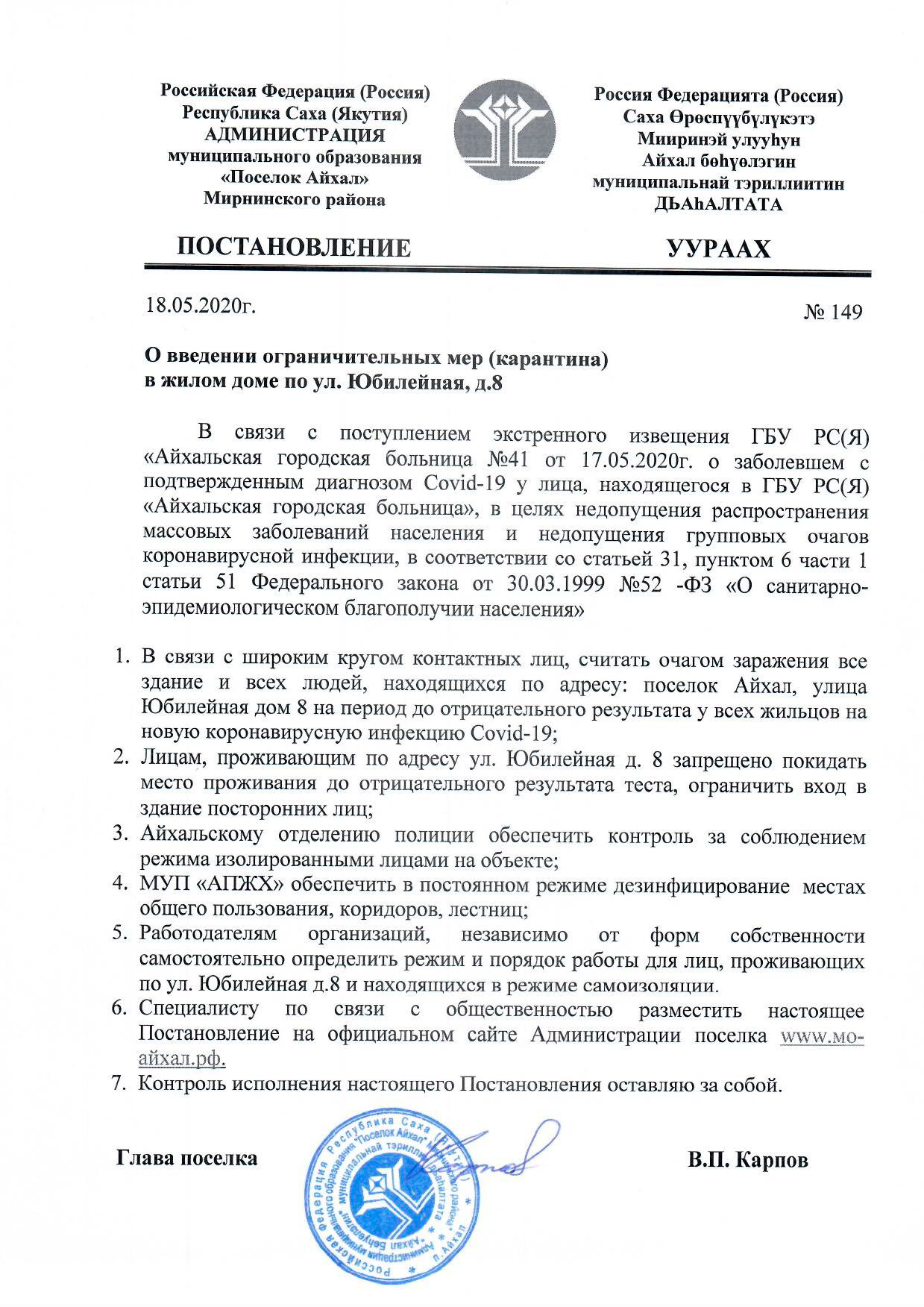 29.04.2020г.							      	    		№ 137О продлении срока предоставления сведенийо доходах, расходах, об имуществе и обязательствахимущественного характера за отчетный периодс 1 января по 31 декабря 2019 года В соответствии с Указом Президента Российской Федерации от 17.04.2020 г. №272 «О предоставлении сведений о доходах, расходах, об имуществе и обязательствах имущественного характера за отчетный период с 1 января по 31 декабря 2019 года», Указом Главы Республики Саха (Якутия) от 29.04.2020 г. №1147 «О продлении срока представления сведений о доходах, расходах, об имуществе и обязательствах имущественного характера за отчетный период с 1 января по 31 декабря 2019 года» Установить, что сведения о доходах, расходах, об имуществе и обязательствах имущественного характера за отчетный период с 1 января по 31 декабря 2019 года, срок подачи которых предусмотрен нормативными правовыми актами Республики Саха (Якутия), представляются лицами, замещающими должности муниципальной службы администрации муниципального образования «Поселок Айхал», до 1 августа 2020 г. включительно.Опубликовать настоящее постановление в информационном бюллетене «Вестник Айхала» и разместить на официальном сайте Администрации муниципального образования «Поселок Айхал» (www.мо-айхал.рф).Контроль исполнения настоящего постановления возложить на главного специалиста по кадрам и муниципальной службе Кеся Н.Т.. Исполняющий обязанностиГлавы поселка								Р.Х. Мусин Раздел третий.Другая официальная информация.АУКЦИОННАЯ ДОКУМЕНТАЦИЯк открытому аукциону №6на право заключения договора аренды муниципального имущества:Нежилое помещение, расположенное по адресу: РС (Якутия), Мирнинский район, п. Айхал, ул. Юбилейная д. 7а общей площадью 16,2 кв.м.Нежилое помещение, расположенное по адресу: РС (Якутия), Мирнинский район, п. Айхал, ул. Юбилейная д. 8 общей площадью 25,35 кв.м.Нежилое помещение, расположенное по адресу: РС (Якутия), Мирнинский район, п. Айхал, ул. Юбилейная д. 8 общей площадью 35,7 кв.м.Нежилое помещение, расположенное по адресу: РС (Якутия), Мирнинский район, п. Айхал, ул. Юбилейная д. 12 общей площадью 39,6 кв.м.Количество лотов:4Айхал 2020г.Извещение о проведении открытого аукциона №6 на право заключения договоров аренды муниципального имущества Часть I.Общая информация1. Организатор аукциона: Администрация муниципального образования «Поселок Айхал». Адрес организатора: 678190, РС (Якутия), Мирнинский район, п. Айхал, ул. Юбилейная, д. 7а.Контактное лицо: главный специалист по управлению имуществом Буклова Наталья Владимировна.ЛОТ№1 многофункциональное помещение.ЛОТ№2 многофункциональное помещение.ЛОТ№3 многофункциональное помещение.ЛОТ№4 многофункциональное помещение.Цена лота: начальная (минимальная) цена лота за муниципальное имущество, права на которое передаются по договору, в размере ежегодного платежа за аренду указанного имущества (без учета налога на добавленную стоимость, эксплуатационных и административных расходов) составляет наЛот № 1- 42463,68 рублей в год без НДСЛот №2- 63 826,56 рублей в год без НДСЛот №3– 93577,32 рублей в год без НДСЛот №4 – 314 316,00 рублей в год без НДС. 4. «Шаг аукциона» - 5% начальной цены. Срок действия договора 5 лет.5. Требования к содержанию, форме и составу заявки на участие в аукционе:5.1. Расписка в получении документов – форма № 1 в части II документации об аукционе.5.2. Заявка участника – форма № 2 с приложением – в части II документации об аукционе.5.3. Сведения и документы о Заявителе:а) фирменное наименование (наименование), сведения об организационно-правовой форме, о месте нахождения, почтовый адрес (для юридического лица), фамилия, имя, отчество, паспортные данные, сведения о месте жительства (для физического лица), номер контактного телефона – в форме № 2 части II документации об аукционе;б) полученную не ранее чем за шесть месяцев до дня размещения на официальном сайте извещения о проведении аукциона выписку из единого государственного реестра юридических лиц или нотариально заверенную копию такой выписки (для юридического лица), полученную не ранее чем за шесть месяцев до дня размещения на официальном сайте извещения о проведении о аукциона выписку из единого государственного реестра индивидуальных предпринимателей или нотариально заверенную копию такой выписки (для индивидуального предпринимателя), копии документов, удостоверяющих личность (для иного физического лица), надлежащим образом заверенный перевод на русский язык документов о государственной регистрации юридического лица или государственной регистрации физического лица в качестве индивидуального предпринимателя в соответствии с законодательством соответствующего государства (для иностранного лица) полученные не ранее чем за шесть месяцев до дня размещения на официальном сайте извещения о проведении аукциона;в) документ, подтверждающий полномочия лица на осуществление действий от имени Заявителя - юридического лица (копия решения о назначении или об избрании либо приказа о назначении физического лица на должность, в соответствии с которым такое физическое лицо обладает правом действовать от имени Заявителя без доверенности (далее для целей настоящего абзаца – руководитель). В случае, если от имени Заявителя действует иное лицо, заявка на участие в аукционе должна содержать также доверенность на осуществление действий от имени Заявителя, заверенную печатью Заявителя (для юридических лиц) и подписанную руководителем Заявителя или уполномоченным этим руководителем лицом, либо нотариально заверенную копию такой доверенности. В случае, если указанная доверенность подписана лицом, уполномоченным руководителем Заявителя, заявка на участие в аукционе должна содержать также документ, подтверждающий полномочия такого лица;г) копии учредительных документов Заявителя (для юридических лиц);д) решение об одобрении или о совершении крупной сделки либо копия такого решения в случае, если требование о необходимости наличия такого решения для совершения крупной сделки установлено законодательством Российской Федерации, учредительными документами юридического лица и если для Заявителя заключение договора или обеспечение исполнения договора является крупной сделкой;е) заявление об отсутствии решения о ликвидации Заявителя – юридического лица, об отсутствии решения арбитражного суда о признании Заявителя – юридического лица, индивидуального предпринимателя – банкротом и об открытии конкурсного производства, об отсутствии решения о приостановлении деятельности Заявителя в порядке, предусмотренном Кодексом Российской Федерации об административных правонарушениях.6. Требования к оформлению, форме заявки и инструкция по ее заполнению.Заявка на участие в аукционе подается в письменной форме. В форме № 1 части II документации об аукционе необходимо указать номер аукциона (лота), наименование муниципального имущества, площадь и местонахождение.Для участия в аукционе Заявитель подает заявку на участие в аукционе в срок и по форме, которые установлены настоящей документацией об аукционе.Заявитель вправе подать только одну заявку в отношении каждого предмета аукциона (лота).Вся документация для участия в аукционе оформляется на русском языке. Все листы заявки на участие в аукционе должны быть прошиты и пронумерованы, содержать опись входящих в ее состав документов, быть скреплены печатью Заявителя (для юридических лиц) и подписаны Заявителем или лицом, уполномоченным таким Заявителем. Соблюдение Заявителем указанных требований означает, что все документы и сведения, входящие в состав заявки на участие в аукционе, поданы от имени Заявителя, а также подтверждает подлинность и достоверность представленных в составе заявки на участие в аукционе документов и сведений. Подчистки и исправления в материалах заявки не допускаются, за исключением исправлений, скрепленных печатью и заверенных подписью уполномоченного лица (для юридических лиц) или собственноручно заверенных (для физических лиц). Представленные в составе заявки на участие в аукционе документы не возвращаются Заявителю.Заявка должна соответствовать требованиям, установленным документацией об аукционе.Если в тексте заявки Заявителя будет выявлено несоответствие между цифровым значением и прописью, то принимается к рассмотрению значение, указанное прописью.7. Форма, сроки и порядок оплаты по договору.Расчеты производятся в безналичном порядке в форме платежного поручения. Арендная плата вносится Арендатором за каждый месяц равными долями в размере 1/12 части от годовой суммы до 10-го числа следующего месяца и до 20 числа в ноябре месяце за декабрь на расчётный счёт, указанный в договоре аренды.7.1. Порядок пересмотра цены договора (цены лота) в сторону увеличения.Не предусмотрен (на момент проведения аукциона).7.2. Возможность пересмотра сторонами цены заключенного договора в сторону уменьшения.Не предусмотрена (на момент проведения аукциона).8. Порядок, место, дата и время начала и дата и время окончания срока подачи и отзыва заявок на участие в аукционе.Для участия в аукционе Заявитель подает заявку на участие в аукционе в срок и по форме, которые установлены документацией об аукционе.Заявитель несет все расходы, связанные с подготовкой и подачей своей заявки на участие в аукционе. Организатор торгов, комиссия не отвечают и не несут обязательств по этим расходам, независимо от результатов аукциона.  Заявки на участие в аукционе принимаются в рабочие дни с 08-30 до 12-45 и с 14-00 до 17-45 по адресу: 678190, РС (Якутия), Мирнинский район, п. Айхал, ул. Юбилейная, д. 7а, кабинет 204.Дата и время начала приема заявок: 23.04.2020г. с 08-30.Датой начала срока подачи заявок на участие в аукционе является день, следующий за днем размещения на официальном сайте извещения о проведении аукциона. Дата и время окончания приема заявок: 21.05.2020 г. в 12-30.Каждая заявка на участие в аукционе, поступившая в срок, указанный в документации об аукционе, регистрируется организатором торгов. Организатор торгов выдает расписку в получении такой заявки с указанием даты и времени ее получения.При получении заявки на участие в аукционе, поданной в форме электронного документа, организатор аукциона, специализированная организация обязаны подтвердить в письменной форме или в форме электронного документа ее получение в течение одного рабочего дня с даты получения такой заявки.Заявитель вправе подать только одну заявку в отношении каждого предмета аукциона (лота).В случае установления факта подачи одним и тем же Заявителем двух и более заявок на участие в аукционе в отношении одного и того же лота при условии, что поданные ранее заявки таким Заявителем не отозваны, все заявки на участие в аукционе такого Заявителя, поданные в отношении данного лота, не рассматриваются и возвращаются такому Заявителю. Полученные после окончания приема заявок на участие в аукционе заявки на участие в аукционе не рассматриваются и в тот же день возвращаются Заявителям, подавшим такие заявки.Заявитель, подавший заявку на участие в аукционе, вправе отозвать такую заявку в любое время до дня и времени начала рассмотрения заявок на участие в аукционе. Отзыв заявки на участие в аукционе подается в письменной форме (с обязательным указанием номера и наименования аукциона, наименования Заявителя, регистрационного номера заявки) в соответствии с законодательством Российской Федерации о порядке проведения аукционов. 9. Требования к участнику аукциона.9.1. Не проведение процедуры ликвидации участника аукциона - юридического лица и отсутствие решения арбитражного суда о признании участника аукциона - юридического лица, индивидуального предпринимателя банкротом и об открытии конкурсного производства;9.2. Не приостановление деятельности участника аукциона в порядке, предусмотренном Кодексом Российской Федерации об административных правонарушениях, на день рассмотрения заявки на участие в аукционе.10. Формы, порядок, даты начала и окончания срока предоставления Заявителям разъяснений положений документации об аукционе.  Любой Заявитель вправе направить в письменной форме, в том числе в форме электронного документа, организатору торгов запрос о разъяснении положений документации об аукционе. В течение двух рабочих дней со дня поступления указанного запроса организатор торгов обязан направить в письменной форме разъяснения положений документации об аукционе, если указанный запрос поступил к организатору торгов не позднее, чем за три дня до дня окончания срока подачи заявок на участие в аукционе.Даты начала и окончания срока предоставления Заявителям разъяснений положений документации об аукционе: с 23.04.2020г. по 21.05.2020г. г. ежедневно в рабочие дни с 08-30 до 12-45 и с 14-00 до 17-45, пятница с 8-30 до 12-3011. Величина повышения начальной цены договора («шаг аукциона»).«Шаг аукциона» устанавливается в размере 5% начальной (минимальной) цены договора (цены лота), указанной в извещении о проведении аукциона. 12. Место, дата и время начала рассмотрения заявок на участие в аукционе.Рассмотрение заявок на участие в аукционе 22.05.2020 г. в 10-00 час, по адресу: РС (Якутия), Мирнинский район, п. Айхал, ул. Юбилейная, д. 7а.13. Место, дата и время проведения аукциона.Проведение аукциона состоится по адресу: РС (Якутия), Мирнинский район, п. Айхал, ул. Юбилейная, д. 7а, в зале заседаний администрации МО «Поселок Айхал» 25.05. 2020 г. в 10.00.В аукционе могут участвовать только Заявители, признанные участниками аукциона. 14. Требование о внесении задатка, размер задатка, срок и порядок внесения задатка, реквизиты счета для перечисления задатка.Не установлено.15. Размер обеспечения исполнения договора, срок и порядок его предоставления.Не установлен.16. Срок подписания договора аренды муниципального имущества.Срок подписания победителем аукциона проекта договора – не менее 10 дней со дня размещения на официальном сайте торгов протокола аукциона либо протокола рассмотрения заявок на участие в аукционе в случае, если аукцион признан несостоявшимся по причине подачи единственной заявки на участие в аукционе либо признания участником аукциона только одного заявителя. Срок подписания договора с участником аукциона, сделавшим предпоследнее предложение о цене договора (лота), в случаях, предусмотренных Приказом ФАС от 10.02.2010 № 67 - в течение 10 дней с момента получения проекта договора.17. Дата, время, график проведения осмотра имущества, права на которое передаются по договору. Ежедневно по рабочим дням с 23.04.2020г. по 21.05.2020. г. с 08-30 до 12-45, с 14-00 до 17-45, пятница с 8-30 до 12-3018. Возможность изменения условий договора, указанных в документации об аукционе, по соглашению сторон и в одностороннем порядке.Не допускается.19. Условия аукциона, порядок и условия заключения договора с участником аукциона являются условиями публичной оферты, а подача заявки на участие в аукционе является акцептом такой оферты в соответствии со статьей 438 Гражданского кодекса Российской Федерации.РАСПИСКА В ПОЛУЧЕНИИ ДОКУМЕНТОВ,представляемых для участия в аукционе № ________________       								           (указать номер аукциона)лот № ___  -  _________________________________________________________________________(наименование муниципального имущества, площадь, местонахождение)__________________________________________________________________________________________________________________________________________________________________________Настоящим ________________________________________________________________________          (наименование Заявителя)подтверждает, что для участия в аукционе на право заключения договора аренды муниципального имущества с Администрацией МО «Поселок Айхал» Мирнинского района Республики Саха (Якутия)  направляются нижеперечисленные документы.			    Заявитель (уполномоченный представитель)__________________		____________________                                                            				  	(подпись)				(Ф.И.О.)МППредставитель организатора торгов             _______________		____________________                                                          (подпись)				(Ф.И.О.)____.______________.  20__ г.        ____ час.____ мин.В Администрацию МО «Поселок Айхал» Мирнинского района Республики Саха (Якутия)ЗАЯВКА НА УЧАСТИЕ В АУКЦИОНЕ №_____на право заключения с Администрацией МО «Поселок Айхал» Мирнинского района Республики Саха (Якутия)   договора аренды на лот № ___ - _________________________________________________________________________ (наименование муниципального имущества, площадь, местонахождение)_____________________________________________________________________________________1. Изучив документацию об аукционе на право заключения договоров аренды муниципального имущества, ___________________________________________________________(фирменное наименование (наименование) Заявителя – для юридического лица, индивидуального предпринимателя) _____________________________________________________________________________________(фамилия, имя, отчество – для физического лица)в лице ______________________________________________________________________________,(наименование должности, Ф.И.О. руководителя, уполномоченного лица для юридического лица)сообщает о согласии участвовать в аукционе на условиях, установленных в документации об аукционе, и направляет настоящую заявку.2. Сведения о Заявителе: 3. Настоящей заявкой подтверждает, что требования к участнику аукциона  установленные в аукционной документации Заявителем соблюдены.4. Настоящим гарантирует достоверность представленной в заявке информации и подтверждает право организатора торгов, не противоречащее требованию формирования равных для всех участников аукциона условий, запрашивать у нас, в уполномоченных органах власти и у упомянутых в нашей заявке юридических и физических лиц информацию, уточняющую представленные нами в ней сведения.Заявитель (уполномоченный представитель)__________________		____________________                                                            				      	(подпись)			(Ф.И.О.)МПРегистрационный номер заявки (согласно журналу приема заявок) ___________Дата и время приема заявки: ___. __________. 20__ г.         ______ час. ____ мин.Представитель организатора торгов          ____________________		____________________                                            (подпись)				(Ф.И.О.)Часть III.Типовой договор арендыАДМИНИСТРАЦИЯ МУНИЦИПАЛЬНОГО ОБРАЗОВАНИЯ «ПОСЕЛОК АЙХАЛ»МИРНИНСКОГО РАЙОНА РЕСПУБЛИКИ САХА (ЯКУТИЯ)ДО ГОВОР АРЕНДЫ № ____________муниципального нежилого фондаАдминистрация Муниципального образования «Поселок Айхал» Мирнинского района Республики Саха (Якутия), в лице Главы поселка ________________________________________, (фамилия, имя, отчество)действующего на основании Устава муниципального образования «Поселок Айхал» Мирнинского района Республики Саха (Якутия), именуемая в дальнейшем «Арендодатель», с одной стороны, и _____________________________________________________________________________________ _________________________________________________________________________________________________(наименование организации, индивидуального предприятия, фамилия, имя, отчество гражданина)действующ___ на основании ______________________________________________, именуем___ в дальнейшем «Арендатор», с другой стороны, вместе именуемые «Стороны», заключили настоящий договор о нижеследующем.ПРЕДМЕТ ДОГОВОРААрендодатель обязуется предоставить Арендатору во временное пользование за соответствующую плату имущество (отдельно стоящее, встроенное в нежилое здание, нежилое помещение в составе жилого дома, комнату, помещение, кабинет, склад, гараж, бокс и пр,) общей площадью: ______кв.м., расположенное по адресу: ________, ул. ________________.Одновременно с передачей Арендатору прав владения и пользования имуществом по настоящему договору, ему передаются права на земельный участок (часть земельного участка), на котором расположено имущество и  который необходим для его использования._____________________________________________________________________________________кадастровый номер, площадь_______________________________________________________________________________________________________________________________________________________________________________________________________________________________________________ (площадь прописью)в том числе участки земель, покрытых водой, площадью ________________________________м2,расположенный: ___________________________________________________________________Ландшафтные (качественные) характеристики Участка:Категория земель ____________________________________________________________________Переданное имущество далее именуется «Объект».Объект передается Арендатору для использования под ______________________Сдача объекта в аренду не влечет передачу права собственности на него.2. СРОК ДЕЙСТВИЯ ДОГОВОРА2.1. Срок аренды устанавливается с __________________ по ___________.2.2. Настоящий Договор считается заключенным с момента его подписания, если срок действия договора менее одного года. Договор считается заключенным с момента его государственной регистрации, если срок действия договора более одного года.2.3.В период действия договора включается фактическое время использования Арендатором Объекта до момента подписания договора (период рассмотрения заявки, продления договора, согласования и т.д.)2.4 Арендодатель направляет проект Договора Арендатору, а в случае неподписания Арендатором в месячный срок с даты направления Договора, настоящий договор считается недействительным (незаключенным).3. ПОРЯДОК ПЕРЕДАЧИ ИМУЩЕСТВА3.1. Передача Объекта производится по Акту приема - передачи (Приложение № 1 к договору), который, с одной стороны, подписывается Арендодателем, а с другой стороны, Арендатором, в день передачи объекта. Оригинал технической документации на Объект Арендатору не передается.3.2. При перезаключении договора аренды на новый срок (переоформление договора) Акт приемки - передачи составляется заново.4. ПРАВА И ОБЯЗАННОСТИ СТОРОН4.1. Арендодатель имеет право:4.1.1.Определять условия и порядок страхования нежилого фонда в соответствии с действующим законодательством РФ и РС (Я) и иными нормативными актами.Досрочно расторгнуть настоящий договор по основаниям и в порядке, предусмотренными действующим законодательством и данным договором, в том числе систематически нарушающим условия Договора, эксплуатирующим помещения с несоблюдением норм и правил, что может привести к возникновению аварийных ситуаций.Доступа своих специалистов на Объект с целью его периодического осмотра на предмет соблюдения условий его использования в соответствии с настоящим Договором и действующим законодательством, в том числе соблюдения условий содержания всех инженерных сетей и коммуникаций в исправном состоянии.Осмотр может производиться в течение установленного рабочего дня в любое время.4.2.	Арендодатель обязан:В пятидневный срок после подписания настоящего договора предоставить Арендатору Объект в соответствии с условиями настоящего Договора.В месячный срок рассмотреть обращения Арендатора о необходимости проведения капитального ремонта, а также его ремонта и переоборудования по дополнительному соглашению сторон.В случае прекращения Договора на любых законных основаниях, включая истечение его срока, в течение 10 (десяти) календарных дней после прекращения действия Договора принять Объект от Арендатора по Акту приема - передачи, если за это время сторонами не будет заключен новый договор.Своевременно (в течение 20 календарных дней) доводить до сведения Арендатора в письменном виде об изменении своего наименования, юридического адреса, банковских реквизитов и др.Осуществлять контроль за соблюдением условий настоящего Договора.Осуществлять учет и хранение Договора аренды.4.2.7.	В случае аварий, происшедших не по вине Арендатора, немедленно принимать все необходимые меры к их устранению.4.3.	Арендатор имеет право:4.3.1.	Самостоятельно определять интерьер и внутреннюю отделку Объекта, не затрагивающие изменения несущих конструкций здания.4.3.2.	При добросовестном исполнении всех обязательств по Договору, ходатайствовать перед Арендодателем о перезаключении Договора на новый срок.4.3.3.	С письменного согласия Арендодателя сдавать Объект в субаренду третьим лицам.4.4.	Арендатор обязан:В месячный срок со дня подписания договора аренды за счет собственных средств зарегистрировать договор в Управлении Федеральной регистрационной службы по Республике Саха (Якутия) - при сроке аренды свыше 1 (одного) года.Использовать Объект исключительно по назначению, указанному в п. 1.2. настоящего Договора, и в соответствии с технической документацией на него.Содержать арендуемый Объект в полной исправности и соответствующем санитарном состоянии до сдачи Арендодателю.Своевременно и полностью выплачивать Арендодателю арендную плату, установленную Договором и последующими изменениями и дополнениями к нему.Не позднее, чем за 30 (тридцать) календарных дней письменно уведомить Арендодателя о предстоящем освобождении Объекта, при досрочном освобождении Объекта. Осуществить передачу Объекта Арендодателю в исправном состоянии по Акту приема-передачи.За месяц до истечения срока аренды письменно уведомить Арендодателя о намерении перезаключить Договор - путем внесения заявки на заключение договора аренды на новый срок, с прилагаемыми к ней копиями платежных документов, подтверждающих оплату за аренду, и справки об отсутствии задолженности по договорам, заключенным в соответствии с п.4.4.17.Ежегодно проводить за свой счет текущий ремонт арендуемого Объекта.Капитальный ремонт должен проводиться Арендатором исключительно по согласованию с Арендодателем, при отсутствии согласования о проведении капитального ремонта на Объекте, суммы, предъявленные для возмещения в счет арендной платы, не принимаются.4.4.9. При проведении капитального ремонта здания, в составе которого находится Объект, принимать долевое участие в финансировании ремонта.В случае передачи в аренду отдельно стоящего объекта по договору, срок действия которого превышает один год, обязанность проведения капитального ремонта Объекта возлагается на Арендатора.Сроки и условия проведения капитального ремонта устанавливаются по согласованию между Арендодателем и Арендатором.При проведении неотделимых улучшений арендуемого Объекта, в том числе капитального ремонта – Арендатор действует в соответствии с Положением о порядке проведения капитального ремонта и реконструкции арендуемого нежилого помещения, находящегося в собственности МО «Поселок Айхал» Мирнинского района Республики Саха (Якутия).4.4.11. Обеспечивать сохранность и нести ответственность за функционирование инженерных подводящих сетей, оборудования жилищно-коммунального комплекса и иного оборудования, тепло- и электрокоммуникаций на Объекте.4.4.12.	В случае проведения самовольных перестроек, нарушения целостности стен, перегородок или перекрытий, переделок или установки тепло-, водо-, канализационных сетей, искажающих первоначальный вид Объекта – устранить их и привести Объект в прежний вид, за свой счет и в срок, определяемый односторонним решением Арендодателя, а также по требованиям надзорных органов.4.4.13.	Соблюдать на Объекте требования законодательства о санитарно - эпидемиологическом благополучии, законодательства о пожарной безопасности, содержать за свой счет охранно-пожарную сигнализацию, систему электрообеспечения, вентиляцию и т.п. оборудование в соответствии со всеми отраслевыми правилами и нормами, действующими в отношении видов деятельности Арендатора или арендуемого им Объекта, фасада Объекта, и прилегающей территории, а также принимать меры по ликвидации ситуаций, ставящих под угрозу сохранность Объекта и прилегающей территории, его экологическое и санитарное состояние.4.4.14.Освободить Объект, в связи с аварийным состоянием конструкций здания (или его части), постановкой здания на капитальный ремонт или его ликвидацией по градостроительным соображениям, в сроки, определенные предписанием Арендодателя, а также в случае аварий или стихийных бедствий по требованию надзорных органов.Проводить благоустройство прилегающей к Объекту (или зданию, в котором находится Объект) территории после согласования с Арендодателем.4.4.16.	Немедленно извещать Арендодателя о всяком повреждении, аварии или ином событии, нанесшем (или грозящем нанести) Объекту ущерб и своевременно принимать все возможные меры по предотвращению угрозы разрушения или повреждения Объекта.4.4.17.	В течение 20 (двадцати) календарных дней с момента подписания договора аренды заключить договоры и представить копии Арендодателю:со специализированными организациями об эксплуатационном обслуживании Объекта и его энерго-, тепло- и водоснабжении, а также на вывоз мусора. со специализированной организацией о противопожарном и аварийном страховании арендуемого объекта за счет собственных средств;Срок договоров с этими организациями не должен превышать срок договора аренды;4.4.18.	Своевременно производить оплату коммунальных и эксплуатационных услуг, страховых платежей. В случае наличия задолженности Арендатора по коммунальным платежам в течение 2 месяцев, Арендодатель имеет право в одностороннем порядке расторгнуть договор аренды в соответствии с Гражданским Кодексом Российской Федерации. Не допускать совершение каких-либо сделок в отношении Объекта, в том числе предоставления Объекта по договору о совместной деятельности дочерним фирмам и т.д.При наступлении страхового случая в отношении Объекта, предусмотренного договором страхования, незамедлительно письменно уведомить о происшедшем Арендодателю, в соответствующие компетентные органы (органы внутренних дел, ОГПН, УГО и ЧС МО Мирнинский район, организацию, занимающуюся эксплуатацией инженерных коммуникаций) и страховую компанию.4.4.21.Обеспечивать представителям Арендодателя, по первому требованию беспрепятственный доступ на Объект для его осмотра и проверки соблюдения условий Договора.Обеспечить доступ специалистов специализированных служб в арендуемое помещение для технического обслуживания инженерных сетей и коммуникаций арендуемого помещения, связанного с общей эксплуатацией здания (сооружения);При наличии в помещении инженерных коммуникаций, в случае возникновения аварийных ситуаций обеспечивать незамедлительный доступ в помещение работников ремонтно-эксплуатационной организации и аварийно - технических служб;Поддерживать фасад здания (сооружения), в котором арендуется помещение, в надлежащем порядке, и осуществлять его ремонт в установленные Арендодателем сроки либо оплачивать долю в ремонте фасада, пропорциональную доле площади занимаемых Арендатором помещений в общей площади здания.В течение 10 (десяти) календарных дней с момента направления Арендодателем извещения в письменном виде об изменении порядка предоставления помещений в аренду, новой редакции Договора или изменении величины и порядка начисления арендной платы обратиться за переоформлением настоящего Договора аренды (перерасчета арендной платы). 4.4.26. Передать Объект по Акту приема-передачи при его освобождении Арендодателю в надлежащем виде, с учетом естественного износа, со всеми произведенными неотделимыми улучшениями, заблаговременно произведя текущий ремонт за счет собственных средств, с исправно работающими инженерными сетями, сантехническим и электротехническим оборудованием.При изменении организационно-правовой формы, наименования, юридического адреса, банковских реквизитов или реорганизации, а также при лишении лицензии на право деятельности в десятидневный срок письменно сообщить Арендодателю о произошедших изменениях.4.4.28. В случае выбывания арендованного помещения из строя ранее полного амортизационного срока службы по вине Арендатора - возместить Арендодателю недовнесенную арендную плату, а также иные причиненные убытки в соответствии с действующим законодательством.4.4.29. Установить на фронтальной части Объекта (или здания, в котором он расположен) вывеску со своим названием, при условии согласования установки в соответствующих структурах.4.4.30. В случае принятия решения по согласованию с Арендодателем о размещении рекламы путем средств наружной рекламы (баннер, растяжка, биллборд) заключить договор аренды рекламного пространства с Управлением архитектуры и градостроительства МО «Мирнинский район» РС (Я). 5. ПЛАТЕЖИ И РАСЧЕТЫ ПО ДОГОВОРУ5.1.	Арендная плата за переданный по настоящему Договору Объект, на момент заключения Договора, устанавливается в размере: ________ рублей (__________________) рублей в месяц = _______ рублей (_________________) рублей. Расчет арендной платы и платы за земельный участок, являющейся составной частью арендной платы, – в Приложении № 2 и Приложении № 3 к настоящему договору.Арендная плата перечисляется:В УФК по Республике Саха (Якутия)(МО «Поселок Айхал»)Р/счет № 40101810100000010002Банк плательщика: ОТДЕЛЕНИЕ-НБ РЕСПУБЛИКА САХА (ЯКУТИЯ) Г. ЯКУТСКБИК 049805001ИНН 1433020337КПП 143301001КБК платежа 803 1 11 05035 13 0000 120ОКТМО 98631152В платежном поручении в графе «Назначение платежа» в обязательном порядке указывать «За аренду помещения согласно договору №______ от «__»_______20 __г., за _______ месяц 20__г.».5.2. Арендатор самостоятельно перечисляет налог на добавленную стоимость (НДС) в соответствии с действующим налоговым законодательством РФ.5.3. Счет - фактура Арендатору не предоставляется - в соответствии с письмом ГНС РФ от 20.03.1997 № ВЗ-2-03/260 «О применении счетов - фактур при расчетах по НДС при аренде государственного и муниципального имущества».5.4.	Арендная плата ежегодно, но не ранее чем через год после заключения договора аренды, изменяется в одностороннем порядке арендодателем на размер уровня инфляции, установленного в федеральном законе о федеральном бюджете на очередной финансовый год и плановый период, который применяется ежегодно по состоянию на начало очередного финансового года, начиная с года, следующего за годом, в котором заключен указанный договор аренды, но не чаще одного раза в год.Арендатор перечисляет арендную плату, указанную в п. 5.1. настоящего договора, не позднее 10 (десятого) числа следующего за отчетным месяцем на расчетный счет местного бюджета МО «Поселок Айхал», вносимую в твердой сумме платежей. Арендная плата за 4 квартал перечисляется не позднее 15 декабря текущего года.Датой оплаты считается дата поступления денежных средств на указанный счет.При перерасчете арендной платы Арендатор в течение 20 (двадцати) календарных дней оплачивает разницу в стоимости аренды за те периоды, за которые был сделан перерасчет, перечислением на расчетный счет, указанный в настоящем  договоре аренды.Арендная плата за Объект включает в себя плату за пользование земельным участком, на котором расположен Объект.Расчет платы за использование земельного участка определен в приложении № 3, к настоящему Договору, которое является неотъемлемой частью настоящего Договора и устанавливает механизм расчета платы за пользование земельным участком.Изменение размера платы производится в случаях изменения норм федерального и республиканского законодательств, а также нормативных актов органов местного самоуправления, но не чаще одного раза в год.Арендатор оплачивает эксплуатационные расходы и расходы на коммунальные услуги самостоятельно.6. ОТВЕТСТВЕННОСТЬ СТОРОНВ случае неисполнения или ненадлежащего исполнения условий Договора Арендатор обязан возместить причиненные убытки Арендодателю.В случае нарушения условий п.5.5. настоящего договора, Арендатор уплачивает пени в размере 1 (одного) процента за каждый день просрочки от месячной суммы арендной платы, которые подлежат зачислению на расчетный счет местного бюджета МО «Поселок Айхал».Применение санкций, установленных настоящим договором, не освобождает Арендатора от выполнения обязательств по договору.Расторжение договора аренды и передача Объекта по Акту приема-передачи Арендодателю не освобождает Арендатора от необходимости погашения задолженности по арендной плате и уплате пени.7. ОСОБЫЕ УСЛОВИЯПредоставление в аренду Объекта не влечет за собой права Арендатора использовать по своему усмотрению отнесенную к данному Объекту прилегающую территорию.Дополнительные обязательства сторон по использованию помещений оформляются дополнительным соглашением и являются неотъемлемой частью настоящего договора.В случае включения объекта в План (Программу) приватизации муниципального имущества МО «Поселок Айхал», а также официального уведомления Арендодателем о проведении торгов в отношении объекта, указанного в п.1.1. настоящего Договора, Арендатор обязан в месячный срок с даты получения уведомления освободить занимаемое помещение.Отдельные особые условия, не учтенные договором аренды, оформляются дополнительным соглашением, которое является неотъемлемой частью настоящего договора.8. ИЗМЕНЕНИЕ, РАСТОРЖЕНИЕ, ПРЕКРАЩЕНИЕ ДЕЙСТВИЯ ДОГОВОРА8.1. Изменения, дополнения и поправки к условиям настоящего Договора аренды будут действительны только тогда, когда они сделаны в письменной форме, подписаны уполномоченными представителями Сторон и зарегистрированы в органах осуществляющих государственную регистрацию прав на недвижимое имущество и сделок с ним, если такая регистрации предусмотрена действующим законодательством. За исключением случаев ежегодного изменения: арендной платы на размер уровня инфляции, установленного в федеральном законе о федеральном бюджете на очередной финансовый год и плановый период; процентной ставки арендной платы; кадастровой стоимости земельного участка, при условии уведомления Арендатора.8.2.	Договор прекращает свое действие по окончании его срока. Срок действия договора может быть изменен по соглашению сторон. Вносимые в Договор дополнения и изменения рассматриваются сторонами в 10-тидневный срок и оформляются дополнительными соглашениями.8.3.	Договор аренды расторгается Арендодателем в одностороннем порядке по следующим основаниям:8.3.1.При использовании Арендатором Объекта не по назначению (п.1.2. настоящего договора).Если Арендатор более двух раз подряд по истечении установленного договором срока платежа не вносит арендную плату.Если Арендатор пользуется имуществом с существенным нарушением условий настоящего договора, а также с их неоднократными нарушениями.8.3.4.	Если Арендатор умышленно или по неосторожности ухудшает состояние Объекта, инженерное оборудование, прилегающую территорию и тепло-, водо-, канализационные сети.8.3.5.	При возникновении задолженности более чем за два месяца по фактически оказанным коммунальным услугам (поставка тепловой энергии, электроэнергии, воды; вывоз мусора) или страховым платежам.8.3.6.	Если Арендодателем в результате проверки признано, что предоставленные по Договору площади не используются либо передаются третьим лицам в пользование по любым видам договоров и сделок без согласия Арендодателя.8.3.7.	В случае неиспользования арендуемого Объекта в течение 3 (трех) месяцев со дня подписания настоящего договора.8.3.8.	В случае реорганизации или ликвидации Арендатора.Расторжение Договора осуществляется на основании решения Арендодателя и уведомления Арендодателем Арендатора о расторжении Договора. Арендатор обязан освободить занимаемый Объект в течение 10 (десяти) календарных дней со дня получения Арендатором уведомления и сдать Объект по акту приема передачи. При невыполнении Арендатором обоснованных требований Арендодателя, указанных в настоящем договоре, по освобождению Объекта и полученного уведомления о предстоящем вскрытии с указанием даты и времени, последний оставляет за собой право произвести самостоятельное вскрытие Объекта с участием уполномоченного представителя органов внутренних дел, и оформление документов в установленном действующим законодательством порядке.9. ПРИЛОЖЕНИЕ К ДОГОВОРУНеотъемлемой частью договора являются следующие приложения:Акт приема - передачи (Приложение № 1).Расчет арендной платы (Приложение № 2).9.3. Расчет платы за земельный участок (Приложение № 3).10. ПРОЧИЕ УСЛОВИЯ10.1. Вопросы, не урегулированные Договором, регулируются действующим законодательством РФ.Споры, возникающие при исполнении Договора, рассматриваются путем мирного урегулирования разногласий или в судебном порядке, предусмотренном действующим законодательством.Договор составляется в 2 (двух) экземплярах в случае, если срок действия договора аренды менее одного года, в 3 (трех) экземплярах с приложением поэтажного плана в случае, если срок действия договора более одного года, каждый экземпляр из которых имеет одинаковую юридическую силу.РЕКВИЗИТЫ И ЮРИДИЧЕСКИЕ АДРЕСА СТОРОНПриложение №1к договору аренды муниципальногонежилого фонда МО «Поселок Айхал»«__»______г. №_______А К Т приема – передачиМы, нижеподписавшиеся, «Арендодатель», Администрация Муниципального образования «Поселок Айхал» Мирнинского района Республики Саха (Якутия), в лице Главы поселка ___________________________________________________________________________, (фамилия, имя, отчество)действующего на основании Устава Мирнинского района Республики Саха (Якутия), с одной стороны, и «Арендатор», ________________________________________________________________________________________________________________________________________________________________(наименование организации, индивидуального предприятия, фамилия, имя, отчество гражданина)действующий на основании ______________________________________________, с другой стороны, вместе именуемые «Стороны», произвели прием-передачу Объекта, расположенного по адресу:______________________________________________________________________________Имущество ___________________________________________________________________(отдельно стоящее, встроенное в нежилое здание, нежилое помещение в составе жилого дома, комнату, помещение, кабинет, склад, гараж, бокс и пр,)Общая площадь: ______кв.м. находящегося по адресу:Целевое назначение имущества: ________________________.Характеристика и санитарно-техническое состояние имущества:1.	Тип :_______________________2.	Год постройки: _____3.	Описание конструктивных элементов и их состояние:Необходимость проведения текущего и капитального ремонта: __________2. Земельный участок из земель (указывается категория земельного участка)с кадастровым №для использования  (указывается целевое назначение земельного участка)общей площадью: ________ м² в границах указанных  в  кадастровом паспорте земельного участка от                           №                                                             .Арендодатель сдает, а Арендатор принимает Объект и гарантирует его использование только согласно условиям договора аренды. Арендатор обязуется возвратить Объект и техническую документацию по улучшению Объекта (согласованные проекты по тепло-, водоснабжению и электрическому хозяйству, технические условия и акты разграничения) в установленный в договоре срок в технически исправном и удовлетворительном санитарном состоянии.Приложение № 2к договору аренды муниципальногонежилого фонда МО «Поселок Айхал»«__»______г. №_______Порядок расчет годовой арендной платы за пользование объектами недвижимости, находящимися в муниципальной собственности муниципального образования «Поселок Айхал» Мирнинского района Республики Саха (Якутия)Расчет годовой арендной платы за пользование объектами недвижимости производится по следующей формуле:Приложение № 3к договору аренды муниципальногонежилого фонда МО «Поселок Айхал»«__»______ г. №_______Расчет платы за земельный участокМеханизм расчета арендной платы за земельные участки,Базовые исходные платежи на 20____ г.Извещение о проведении открытого аукциона №61. Форма торгов: открытый аукцион2. Наименование арендодателя: Администрация Муниципального образования «Поселок Айхал».3. Сведения и краткая характеристика объекта, выставленного на аукцион на право заключения договора аренды:К участию в аукционе допускаются физические лица и юридические лица, являющиеся субъектами малого и среднего предпринимательства, своевременно подавшие заявку на участие в аукционе, представившие надлежащим образом оформленные документы в соответствии с перечнем, не позднее 21 мая  2020 года.5. Сроки заключения договора арендыПраво заключения договора аренды предоставляется победителю аукциона, предложившему в ходе торгов наиболее высокую цену арендной платы объекта недвижимости муниципальной собственности. Договор аренды заключается по итогам аукциона не ранее чем через 10 дней со дня размещения информации о результатах аукциона на официальном сайте торгов. Срок аренды устанавливается 5 (пять) года.6. Адрес, сроки и условия получения конкурсной документацииДокументация для участия в аукционе выдается по адресу: п. Айхал, ул. Юбилейная. 7а, кабинет №204 с 23 апреля  2020 года по 21 мая  2020 года ежедневно с 08:30 до 17:45, в пятницу с 08:30 до 12:30 кроме выходных (суббота и воскресенье), а также праздничных дней. Указанная документация размещена в электронном варианте на сайте: мо-айхал.рф, на официальном сайте РФ www.torgi.gov.ru.7. Срок приема заявок на участие в аукционе.Дата начала приема заявок – 23.04.2020 годаДата окончания приема заявок и других документов для участия в аукционе – 12 часов 30 минут по местному времени 21.04. 2020г.Прием заявок и других документов от претендентов осуществляет Организатор торгов ежедневно по рабочим дням с 08:30 до 17:45 час, в пятницу с 08:30 до 12:30 часов. По местному времени по адресу: п. Айхал, ул. Юбилейная, 7а, кабинет № 204, тел: (41136) 6-33-52.Организатор аукциона вправе отказаться от проведения аукциона 14 мая 2020 года.8. Дата, время и место рассмотрения заявок на участие в аукционеРассмотрение заявок на участие в аукционе состоится 22 мая 2020. года в 10 часов 00 мин. по местному времени по адресу: п. Айхал, ул. Юбилейная, 7а, зал заседаний. 			9. Дата, время и место проведения итогов аукционаАукцион состоится 25 мая  2020 года в 10:00 час. 00 мин. по местному времени по адресу: п. Айхал, ул. Юбилейная, 7а, зал заседаний. Подведение итогов аукциона осуществляется в день его проведения, о чем составляется соответствующий протокол. Срок заключения договора не ранее 10 (десяти) дней со дня размещения информации о результатах аукциона на официальном сайте торгов.  Администрация МО «Поселок Айхал»Извещениеоб итогах открытого аукционного 	По результатам аукциона № 5 на право заключения договора аренды нежилых помещений муниципальной собственности МО «Поселок Айхал» РС (Я), назначенного на 20 мая 2020 года: в связи с тем, что для участия в аукционе по № ЛОТу №1, не было подано ни одной заявки, аукцион считать не состоявшимся. 							Администрация МО «Поселок Айхал»Мирнинского района РС (Я)Извещениеоб итогах открытого аукционного 	По результатам аукциона № 6 на право заключения договора аренды нежилых помещений муниципальной собственности МО «Поселок Айхал» РС (Я), назначенного на 25 мая 2020 года: в связи с тем, что для участия в аукционе по № ЛОТу №1, № ЛОТу №2, № ЛОТу №3, № ЛОТу №4,  не было подано ни одной заявки, аукцион считать не состоявшимся. 							Администрация МО «Поселок Айхал»Мирнинского района РС (Я)Извещение №2об итогах проведении открытого аукциона на право приватизации муниципального имущества, находящегося в муниципальной собственности МО «Поселок Айхал» на электронной торговой площадке.По результатам открытого аукциону на право приватизации муниципального имущества находящегося в муниципальной собственности МО «Поселок Айхал» на электронной торговой площадке № 2 назначенный на 18.05.2020г., в связи с тем, что на ЛОТ №1, заявки не поступили, считать открытый аукцион не состоявшимся.Извещение №1.1об итогах проведении открытого аукциона на право приватизации муниципального имущества, находящегося в муниципальной собственности МО «Поселок Айхал» на электронной торговой площадке.По результатам продажи по средствам публичного предложения на право приватизации муниципального имущества находящегося в муниципальной собственности МО «Поселок Айхал» на электронной торговой площадке № 1.1, назначенного на 27.05.2020г.,   в связи с тем, что на ЛОТ №1, заявки не поступили, считать продажу по средствам публичного предложения не состоявшимся.Уважаемые предприниматели!Автономной некоммерческой организацией «Агентство стратегических инициатив по продвижению новых проектов» (далее  - Агентство) совместно с Минэкономразвития России, Минэкономсвязи России, МВД России, ФСБ России, Генеральной прокуратурой Российской Федерации, Следственным комитетом Российской Федерации, а так же при участии ведущих общероссийских объединений обеспечено внедрение цифровой платформы для приема обращений субъектов предпринимательской деятельности в связи с оказанием на них давления со стороны правоохранительных органов (далее – Платформа).Платформа представляет собой электронный ресурс для сбора и отработки жалоб на незаконные, по мнению бизнеса, действия со стороны правоохранительных органов и направлена на выполнение следующих основных задач:а) снижение административного давления на бизнес со стороны правоохранительных органов;б) обеспечение защиты прав и законных интересов лиц, занимающихся предпринимательской деятельностью;в) повышению прозрачности деятельности силовых структур;г) содействие развитию конструктивного диалога бизнеса и власти.Подача обращений доступна предпринимателям и их представителям из всех субъектов Российской Федерации по электронному адресу: www.ЗАБИЗНЕС.РФ.Уважаемые предприниматели п. Айхал!Поздравляю вас с профессиональным праздником!Предпринимательская инициатива, способность человека взять ответственность на себя и организовать собственное дело – важнейшее условие и движущая сила развития экономики, а малый и средний бизнес – основа ее устойчивости. Вы вносите существенный вклад в формирование бюджетов разных уровней, создаете рабочие места, решаете социальные вопросы.Понимая эти важнейшие задачи, в нашем поселке делается все возможное, чтобы предприниматели чувствовали себя уверенно и комфортно.Уверен, сообща, работая единой командой, нам удастся сохранить экономический рост, реализовать новые бизнес-идеи на благо нашего поселка и его жителей.Желаю всем вам здоровья, удачи, неиссякаемой энергии и успешного воплощения всего задуманного!Глава МО «Поселок Айхал» В.П. КарповУважаемые предприниматели!В соответствии с муниципальной программой «Поддержка и развитие малого и среднего предпринимательства в поселке Айхал Мирнинского района Республики Саха (Якутия) на 2017-2022» утвержденной постановлением администрации МО «Поселок Айхал» от 08.11.2016 г. № 500 «Об утверждении муниципальной программы «Поддержка и развитие малого и среднего предпринимательства в поселке Айхал Мирнинского района Республики Саха (Якутия) на 2017-2022» предусмотрено мероприятие «Субсидирование части затрат субъектов малого и среднего предпринимательства, осуществляющих деятельность в сфере социального предпринимательства» (далее - мероприятие).26 июля 2019 года были внесены изменения в Федеральный закон от 24.07.2007 № 209-ФЗ «О развитии малого и среднего предпринимательства в Российской Федерации» в части закрепления понятий «социальное предпринимательство» и «социальный предприниматель».С января 2020 года Министерство предпринимательства, торговли и туризма Республики Саха (Якутия) (далее - Министерство) приступило к формированию реестра социальных предприятий. В связи с этим, финансовую поддержку по данному мероприятию может получить только субъект малого и среднего предпринимательства (далее - субъект МСП), состоящий в реестре социальных предприятий. В связи с вышеизложенным, при реализации мероприятия по выделению субсидии социальным предпринимателям в обязательном порядке будет производится проверка наличия субъекта МСП в реестре социальных предприятий. В случае наличия у субъекта МСП статуса социального предприятия, при вводе ИНН должна отображаться соответствующая отметка.Обращаем ваше внимание, что Министерство продолжает прием документов для признания субъектов МСП социальными предприятиями до 1 июня 2020 года.Также просим принять во внимание, что следующее признание субъекта МСП социальным предприятием пройдет только в следующем году (1 июня 2021 г.).Критерии, по которым бизнесу может быть присвоен статус «социального», определены Приказом Минэкономразвития России от 29.11.2019 № 773 «Об утверждении Порядка признания субъекта малого или среднего предпринимательства социальным предприятием и Порядка формирования перечня субъектов малого и среднего предпринимательства, имеющих статус социального предприятия».Категории социального предприятия:Субъекты малого и среднего предпринимательства, обеспечивающие занятость лиц, отнесенных к категории социально-уязвимых граждан:а)	инвалиды и лица с ограниченными возможностями здоровья;б)	одинокие и (или) многодетные родители, воспитывающие несовершеннолетних детей, в том числе детей-инвалидов;в)	пенсионеры и граждане предпенсионного возраста (в течение пяти лет до наступления возраста, дающего право на страховую пенсию по старости, в том числе назначаемую досрочно);г)	выпускники детских домов в возрасте до двадцати трех лет;д)	лица, освобожденные из мест лишения свободы и имеющие неснятую или непогашенную судимость;е)	беженцы и вынужденные переселенцы;ж)	малоимущие граждане;з)	лица без определенного места жительства и занятий;и)	граждане, не указанные в подпунктах "а" - "з" настоящего пункта, признанные нуждающимися в социальном обслуживании.Субъекты малого и среднего предпринимательства, осуществляющие реализацию товаров (работ, услуг) произведенных гражданами, отнесенными к категориям социально-уязвимых граждан.Субъекты малого и среднего предпринимательства, осуществляющие производство товаров (работ, услуг) для граждан, отнесенных к категории социально-уязвимых:а)	деятельность по оказанию социально-бытовых услуг, направленных на поддержание жизнедеятельности в быту;б)	деятельность по оказанию социально-медицинских услуг, направленных на поддержание и сохранение здоровья путем организации ухода, оказания содействия в проведении оздоровительных мероприятий систематического наблюдения для выявления отклонений в состоянии здоровья;в)	деятельность по оказанию социально-психологических услуг, предусматривающих оказание помощи в коррекции психологического состояния для адаптации в социальной среде;г)	деятельность по оказанию социально-педагогических услуг, направленных на профилактику отклонений в поведении;д)	деятельность по оказанию социально-трудовых услуг, направленных на оказание помощи в трудоустройстве и в решении иных проблем, связанных с трудовой адаптацией;е)	деятельность по оказанию услуг, предусматривающих повышение коммуникативного потенциала, реабилитацию и социальную адаптацию, услуг по социальному сопровождению;ж)	производство и (или) реализация медицинской техники, протезноортопедических изделий, программного обеспечения, а также технических средств, которые могут быть использованы исключительно для профилактики инвалидности или реабилитации (абилитации) инвалидов;з)	деятельность по организации отдыха и оздоровления инвалидов и пенсионеров;и)	деятельность по оказанию услуг в сфере дополнительного образования;к) деятельность по созданию условий для беспрепятственного доступа инвалидов к объектам социальной, инженерной, транспортной инфраструктур и пользования средствами транспорта, связи и информации;Субъекты малого и среднего предпринимательства, осуществляющие деятельность, направленную на достижение общественно полезных целей и способствующую решению социальных проблем общества:а)	деятельность по оказанию психолого-педагогических и иных услуг, направленных на укрепление семьи, обеспечение семейного воспитания детей и поддержку материнства и детства;б)	деятельность по организации отдыха и оздоровления детей;в)	деятельность по оказанию услуг в сфере дошкольного образования и общего образования, дополнительного образования детей;г)	деятельность по оказанию психолого-педагогической, медицинской и социальной помощи обучающимся, испытывающим трудности в освоении основных общеобразовательных программ, развитии и социальной адаптации;д)	деятельность по обучению работников и добровольцев (волонтеров) социально ориентированных некоммерческих организаций, направленному на повышение качества предоставления услуг такими организациями;е)	культурно-просветительская деятельность (в том числе деятельность частных музеев, театров, библиотек, архивов, школ-студий, творческих мастерских, ботанических и зоологических садов, домов культуры, домов народного творчества);ж)	деятельность по оказанию услуг, направленных на развитие межнационального сотрудничества, сохранение и защиту самобытности, культуры, языков и традиций народов Российской Федерации;з)	выпуск периодических печатных изданий и книжной продукции, связанной с образованием, наукой и культурой, включенных в утвержденный Правительством Российской Федерации перечень видов периодических печатных изданий и книжной продукции, связанной с образованием, наукой и культурой, облагаемых при их реализации налогом на добавленную стоимость по ставке десять процентов.ПРИЕМ ДОКУМЕНТОВ для получения статуса «социального предприятия» ведет ГАУ РС (Я) «Центр «Мой бизнес». Заявку необходимо направить дистанционно по электронной почте 88001005880@mail.ru.Заявка рассматривается в течение месяца. Решение о присвоении статуса «социального предприятия» или отказ принимается комиссией при Министерстве предпринимательства, торговли и туризма Республики Саха (Якутия).Отказ предприниматель сможет получить в трех случаях: если он предоставил неполный пакет документов, в них обнаружены несоответствия или если нарушены сроки подачи документов.Консультацию и дополнительную информацию предприниматели могут уточнить у специалистов Центра «Мой бизнес» по телефону горячей линии 8-800-100-58-80.Перечень документов, подаваемых заявителями (в разбивке по категориям) размещен на сайте portal.b14.ru по вкладке: http://portal.b14.ru/gid-predprinimatelya/baza-znanij/poryadok-priznaniya-subekta-malogo-ili-srednego-predprinimatelstva-sotsialnym-predpriyatiem/.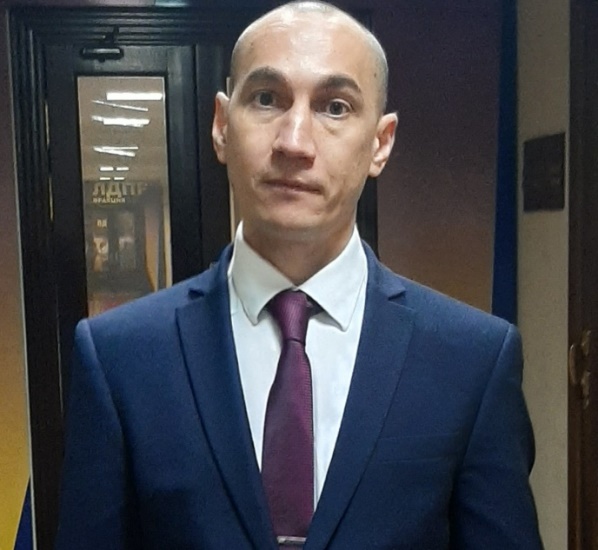 Отчета депутата поселкового Совета депутатов муниципального образования «Поселок Айхал» Мирнинского района Республики Саха (Якутия) IV созыва перед избирателями по итогам работы в 2019 годуИзбирательный округ № 3 Амакинский, объединяет улицы Амакинская, Лесная, Таёжная, Советская дома №№ 4, 6,8 ,10Я, Руськин Андрей Иванович, являюсь депутатом поселкового Совета депутатов муниципального образования «Поселок Айхал» Мирнинского района Республики Саха (Якутия) IV созыва с 2018 года по настоящее время.Деятельность поселкового Совета депутатов была организована в соответствии с Федеральным законом от 06.10.2003 № 131-ФЗ «Об общих принципах организации местного самоуправления в Российской Федерации», Уставом муниципального образования «Поселок Айхал» Республики Саха (Якутия), действующими нормативными правовыми актами и Регламентом поселкового Совета депутатов.Основной организационно-правовой формой деятельности представительного органа местного самоуправления поселка являются заседания депутатов поселкового Совета, именуемые сессиями поселкового Совета депутатов. Порядок созыва, подготовки и проведения заседаний поселкового Совета депутатов осуществляются в соответствии с Регламентом поселкового Совета депутатов, утвержденными полугодовыми планами работы, поступившими предложениями от Главы МО «Поселок Айхал», Администрации МО «Поселок Айхал», Контрольно-счетной Палаты, депутатов поселкового Совета депутатов.Поселковый Совет депутатов осуществляет контроль исполнения решений, принятых в течение года на сессиях, заседаниях Президиумах и постоянных депутатских комиссиях поселка Айхал. В конструктивном диалоге и в постоянном взаимодействии с Администрацией поселка принимаются и решаются важные актуальные вопросы. В период с 01.01.2019 г. по 31.12.2019г., принял участие в 11 сессиях и 5 Президиумах.Для подготовки вопросов для поселкового Совета депутатов существуют 5 постоянных депутатских комиссий. - по мандатам, Регламенту и депутатской этике;- комиссия по законодательству, правам граждан, местному самоуправлению;- комиссия по социальным вопросам;- комиссия по бюджету, налоговой политике, землепользованию, собственности;- комиссия по вопросам коммунального хозяйства, отраслям промышленности. Постоянная депутатская комиссия состоит из депутатов поселкового Совета депутатов. Из существующих в МО «Поселок Айхал» постоянных комиссиях я включен в состав двух:Комиссия по вопросам коммунального хозяйства, отраслям промышленности. Председатель комиссии: Екатерина Петровна Круг. В 2019 году принял участие в 7 комиссиях. Работа велась по следующим основным направлениям деятельности:- участие в работе комиссии по землепользованию Администрации поселка;- рассмотрение вопросов дорожной деятельности;- рассмотрение вопросов по созданию условий для предоставления транспортных услуг населению и организации транспортного обслуживания населения;- рассмотрение вопросов законодательств;- рассмотрение вопросов функционирования и перспективного развития систем жизнеобеспечения.Комиссия по социальным вопросам Председатель комиссии: Наталья Анатольевна Плотникова.В 2019 году принял участие в 5 комиссиях. Наиболее актуальными вопросами были:-О профилактике безнадзорности и правонарушений среди несовершеннолетних;-Об обеспечении занятости, оздоровления и отдыха детей МО «Поселок Айхал» в летний период 2019 года;-О готовности школ поселка к началу нового 2019-2020 учебного года;-О продовольственной безопасности в поселке;-Об итогах организации летней занятости, оздоровления и отдыха детей и подростков поселка в 2019 году;-О проведении торжественных мероприятий, посвященных празднованию Дня Победы;-О результатах работы по переселению граждан из ветхого и аварийного жилья.В отчетном году, также принимал участие в рассмотрении актуальных вопросов в заседаниях постоянной Комиссии по бюджету, налоговой политике, землепользованию собственности. Председатель комиссии Александр Михайлович Бочаров.За период 2019 года прошел курсы дополнительного образования по программе АСДГ:-Антикоррупционные механизмы в деятельности муниципальных служащих и депутатов представительных органов муниципальных образований.-Деятельность депутата представительного органа муниципального образования.С 2019 года назначен общественным помощником народного депутата Ил Тумэн Парахина Гаврил Павловича.Являясь членом партии ЛДПР в п. Айхал устраивал и проводил конкурсы, организовывал вручения памятных подарков от партии и от себя лично жителям п. Айхал:- 30-летие вывода войск из Афганистана;- Жириновский глазами детей севера;- День знаний МРТК филиал «Айхальский»; 			 - День народного единства;- Новогодняя игрушка;- Ёлка добра.Принимал участие в культурно массовых-мероприятиях, проводимых администрацией МО п. Айхал в судейских бригадах и в качестве конкурсанта:- День предпринимателя;- САМОВАРФЕСТ;- День государственности Республики Саха (Якутии);- День пожилого человека;- Добрые дела Айхалу;- Новогоднее настроение.В период отчётного года проводились встречи с жителями п. Айхал, распространяется газета ЛДПР, оказывалась необходимая помощь. В 2019 г. актив партии ЛДПР п. Айхал увеличился на пять человек.По округу №3 Амакинский, по которому я был избран депутатом, проведена работа по исполнению наказа избирателей. А именно установка детской игровой зоны по улице Таежная. С мая 2019 года являюсь общественным наставником несовершеннолетнего подростка. Проводим совместные встречи, беседуем, посещаем культурные мероприятия. В июне 2019 по приглашению Якутского регионального отделения ЛДПР в городе Якутске принял участие в конференции. По приглашению Центрального Аппарата ЛДПР принял участие в торжественном собрании в честь 30-летия партии ЛДПР.По приглашению Владимира Вольфовича Жириновского посетил Государственную Думу, встретился лично с лидером партии ЛДПР. В дальнейшей работе считаю необходимым:1) Продолжать тесное сотрудничество с администрацией МО «Поселок Айхал» для решения проблем жителей.2) Продолжать осуществления контроля за соблюдением правил благоустройств и санитарного содержания п.Айхал, при взаимодействии с администрацией и депутатского корпуса.3) Увеличить количество встреч с избирателями округа № 3 «Амакинский» с оказанием содействия жителям посёлка. Подтверждающие фотоматериалыInstagram: andreiruskinПредупреждение об опасности встречи с медведем!Недавно, в 22 километрах от г. Удачного был замечен крупный медведь чёрного окраса. Это уже второй выход дикого зверя к людям. Помните: медведи очень опасны, и встреча с ними может стать роковой. Не совершайте дальние прогулки в лес.Если вы заметили дикого зверя, сразу же сообщите об этом в Единую дежурно-диспетчерскую службу: ☎ 43-112☎ 44-112☎ 8914104411227 мая 2020 годаIV-№  45-3Глава поселка_________________________ В.П. КарповПредседательпоселкового Совета депутатов ________________________ С.А. Домброван27 мая 2020 годаIV-№ 45-13Глава поселка_________________________ В.П. КарповПредседательпоселкового Совета депутатов_________________С.А. Домброван26 марта 2020 годаIV-№ 41-5Исполняющий обязанностиГлавы поселка________________ Р.Х. МусинПредседательпоселкового Совета депутатов________________ С.А. Домброван27 мая 2020 годаIV-№ 45-7Глава поселка_________________В.П. Карпов Председательпоселкового Совета депутатов _____________________ С.А. Домброван27 мая 2020 годаIV-№  45-6Глава поселка________________________ В.П. КарповПредседательпоселкового Совета депутатов_____________________С.А. Домброван27 мая 2020 годаIV-№ 45-5Глава поселка__________________________В.П. КарповПредседательпоселкового Совета депутатов_______________________С.А. Домброван27 мая 2020 годаIV-№ 45-4Глава поселка__________________________В.П. КарповПредседательпоселкового Совета депутатов_______________________С.А. ДомброванРоссийская Федерация (Россия)Республика Саха (Якутия)АДМИНИСТРАЦИЯмуниципального образования«Поселок Айхал»Мирнинского районаПОСТАНОВЛЕНИЕ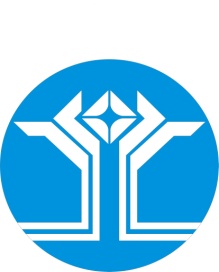 Россия Федерацията (Россия)Саха ӨрөспүүбүлүкэтэМииринэй улууhунАйхал бөhүөлэгинмуниципальнай тэриллиитинДЬАhАЛТАТАУУРААХИнформацияИнформацияо среднемесячной заработной плате руководителя, главного инженера, его заместителя, о среднемесячной заработной плате руководителя, главного инженера, его заместителя, главного бухгалтера Муниципального Унитарного Предприятия "АПЖХ" за 2019 гглавного бухгалтера Муниципального Унитарного Предприятия "АПЖХ" за 2019 гФамилия, имя, отчество руководителяКурявый Виктор НиколаевичПолное наименование должности руководителя (в соответствии со штатным расписанием)Директор МУП "АПЖХ"Среднемесячная заработная плата руководителя (руб)147 327,34  Фамилия, имя, отчество главного инженераКяжкин Василий ВасильевичПолное наименование должности руководителя (в соответствии со штатным расписанием)Главный инженер МУП "АПЖХ"Среднемесячная заработная плата руководителя (руб)102 653,29  Фамилия, имя, отчество заместителя руководителяЛушникова Людмила ВячеславовнаПолное наименование должности руководителя (в соответствии со штатным расписанием)Заместитель директора по подготовке производства МУП "АПЖХ"Среднемесячная заработная плата руководителя (руб)73 034,99  Фамилия, имя, отчество главного бухгалтераВольхина Марина ЮрьевнаПолное наименование должности руководителя (в соответствии со штатным расписанием)Главный бухгалтерСреднемесячная заработная плата руководителя (руб)133 457,83          Директор МУП АПЖХВ.Н.Курявый         Главный бухгалтерМ.Ю. Вольхина        Начальник ОП и ОТТ. В. ШкуринаШкурина Т. В.т.4-95-69Наименование разделов Извещение о проведении открытого аукциона №6Часть I. Общая информацияЧасть II. Образцы форм и документов для заполнения участниками аукционаЧасть III. Проект договора аренды нежилого помещения ОрганизаторАдминистрация МО «Поселок Айхал»Место нахождения, почтовый адрес678190, РС (Я), Мирнинский район, п. Айхал, ул. Юбилейная, 7аАдрес электронной почты, номер контактного телефонаE-mail: adm-aykhal@mail.ruТел./факс: (411-36) 6-33.52;контактное лицо: Буклова Наталья ВладимировнаОбъект договораЛОТ №1- Нежилое помещение, расположенное по адресу: РС (Якутия), Мирнинский район, п. Айхал, ул. Юбилейная д. 7а общей площадью 16,2 кв.м.ЛОТ №2- Нежилое помещение, расположенное по адресу: РС (Якутия), Мирнинский район, п. Айхал, ул. Юбилейная д. 8 общей площадью 25,35 кв.м.ЛОТ №3- Нежилое помещение, расположенное по адресу: РС (Якутия), Мирнинский район, п. Айхал, ул. Юбилейная д. 8 общей площадью 35,7 кв.м.ЛОТ №4- Нежилое помещение, расположенное по адресу: РС (Якутия), Мирнинский район, п. Айхал, ул. Юбилейная д. 12 общей площадью 39,6 кв.м.Целевое назначениеЛОТ№1 многофункциональное помещение.ЛОТ№2 многофункциональное помещение.ЛОТ№3 многофункциональное помещение.ЛОТ№4 многофункциональное помещение.Минимальная ценаЛот № 1- 42463,68 рублей в год без НДС. «Шаг аукциона» - 5% начальной цены, что составляет 2123,18 рублейЛот №2- 63 826,56 рублей в год без НДС. «Шаг аукциона» - 5% начальной цены, что составляет 3191,33 рублейЛот №3– 93577,32 рублей в год без НДС. «Шаг аукциона» - 5% начальной цены, что составляет 4678,87 рублейЛот №4 – 314 316,00 рублей в год без НДС. «Шаг аукциона» - 5% начальной цены, что составляет 15 715,80 рублейСрок действия договора5 летСрок, место и порядок предоставления документации об аукционеДокументация об аукционе предоставляется бесплатно по адресу Организатора, на следующий день после опубликования извещения на официальном сайте Российской Федерации:  www.torgi.gov.ru, но не позднее, чем за 3 рабочих дня до окончания срока подачи заявок. Документация об аукционе представляется в письменной форме на основании заявления любого заинтересованного лица, поданного в письменной форме. Информация размещена на сайте администрации МО «Поселок Айхал» в сети «Интернет»: мо-айхал.рф  Место, дата и время проведения аукционаЗал заседания администрации МО «Поселок Айхал» 25 мая 2020 года в 10 часов 00 минут. Внесение задаткаНе установлено.Особые условия Не установлено.Срок, в течение которого организатор аукциона вправе отказаться от проведения аукционаНе позднее, чем за пять дней до даты окончания срока подачи заявок на участие в аукционе.Срок подписания договора арендыСрок подписания победителем аукциона проекта договора – не менее 10 дней со дня размещения на официальном сайте торгов протокола аукциона либо протокола рассмотрения заявок на участие в аукционе в случае, если аукцион признан несостоявшимся по причине подачи единственной заявки на участие в аукционе либо признания участником аукциона только одного заявителя. Срок подписания договора с участником аукциона, сделавшим предпоследнее предложение о цене договора (лота), в случаях, предусмотренных Приказом ФАС от 10.02.2010 № 67 - в течение 10 дней с момента получения проекта договора.№ п/пНаименование документовКол-волистов1Форма № 1 «Расписка в получении документов»2Форма № 2 «Заявка на участие в аукционе» с приложением3Выписка из Единого государственного реестра юридических лиц, полученная не ранее чем за шесть месяцев до даты размещения на официальном сайте торгов извещения о проведении аукциона, или нотариально заверенная копия (для юридических лиц)Выписка из Единого государственного реестра индивидуальных предпринимателей, полученная не ранее чем за шесть месяцев до даты размещения на официальном сайте торгов извещения о проведении аукциона, или нотариально заверенная копия (для индивидуальных предпринимателей)Копии документов, удостоверяющих личность (для физического лица)4Документ, подтверждающий полномочия лица на осуществление действий от имени Заявителя – юридического лица (копия решения о назначении или об избрании либо приказа о назначении физического лица на должность, в соответствии с которым такое физическое лицо обладает правом действовать от имени Заявителя без доверенности (далее для целей настоящего пункта – руководитель). В случае, если от имени Заявителя действует иное лицо, заявка на участие в аукционе должна содержать также доверенность на осуществление действий от имени Заявителя, заверенную печатью Заявителя (для юридических лиц) и подписанную руководителем Заявителя или уполномоченным этим руководителем лицом, либо нотариально заверенную копию такой доверенности. В случае, если указанная доверенность подписана лицом, уполномоченным руководителем Заявителя, заявка на участие в аукционе должна содержать также документ, подтверждающий полномочия такого лица (в случае необходимости)5Надлежащим образом заверенный перевод на русский язык, документов о государственной регистрации юридического лица или физического лица в качестве индивидуального предпринимателя в соответствии с законодательством соответствующего государства (для иностранных лиц)6Копии учредительных документов Заявителя (для юридических лиц)7Решение об одобрении или о совершении крупной сделки либо копия такого решения в случае, если требование о необходимости наличия такого решения для совершения крупной сделки установлено законодательством Российской Федерации, учредительными документами юридического лица, и если для Заявителя заключение договора или обеспечение исполнения договора является крупной сделкойДля юридического лица:Сведения об организационно-правовой формеСведения о месте нахождения, почтовый адрес Номер контактного телефонаДля физического лица:Паспортные данные Сведения о месте жительства Номер контактного телефонап. АйхалМирнинского района Республики саха (Якутия)«____»__________ 20___ годАРЕНДОДАТЕЛЬ:АРЕНДАТОР:Администрация Муниципального образования «Поселок Айхал» Мирнинского района Республики Саха (Якутия)(наименование организации)(наименование организации)(юридический и почтовый адрес)(юридический и почтовый адрес)ИННКППр/счк/счГлава поселка(фамилия, имя, отчество)(фамилия, имя, отчество)(подпись)(подпись)МПМПп. АйхалМирнинского района Республики саха (Якутия)«____»__________ 20___ годЧасти здания и конструкцииМатериалТехническое состояниеЧасти здания и конструкцииМатериалТехническое состояниеФундаментСтеныКровляПолДвериВнутренняя отделкаВид инженерного оборудованияВид инженерного оборудованияТехническое состояниеНаименованиеНаличие Техническое состояниеЦентральное отоплениеВодопроводЭлектрооборудованиеКанализацияГорячее водоснабжениеАРЕНДОДАТЕЛЬ:АРЕНДАТОР:Администрация Муниципального образования «Поселок Айхал» Мирнинского района Республики Саха (Якутия)(наименование организации)(наименование организации)(юридический и почтовый адрес)(юридический и почтовый адрес)Глава поселка(фамилия, имя, отчество)(фамилия, имя, отчество)(подпись)(подпись)МПМПАП=АП*12*Кгминф.где,АПарендная плата за год, руб.гАПарендная плата за муниципальное имущество в месяц, руб. (на основании независимой оценки рыночной арендной платы, по результатам торгов (включая увеличение на «шаг аукциона» либо конкурса).мКкоэффициент инфляции на текущий финансовый годинф.АП=КСxСxКгзу%попр.где,АПарендная плата за год, р.гКСкадастровая стоимость земельного участка, р.зуСставка арендной платы за земельные участки, расположенные на территории%муниципального образования «Посёлок Айхал» Мирнинского района  Республики Саха (Якутия)Кпоправочный коэффициент, учитывающий показатель инфляции на текущий попр.финансовый год20__1.Оценочный квартал  / Оценочный квартал  / Оценочный квартал  / кадастровый номер земельного участка кадастровый номер земельного участка кадастровый номер земельного участка кадастровый номер земельного участка кадастровый номер земельного участка 2.Удельный показатель кадастровой стоимостиУдельный показатель кадастровой стоимостиУдельный показатель кадастровой стоимостиУдельный показатель кадастровой стоимостиУдельный показатель кадастровой стоимости за временное пользование землей за 1 кв.м (в руб.) за временное пользование землей за 1 кв.м (в руб.) за временное пользование землей за 1 кв.м (в руб.) за временное пользование землей за 1 кв.м (в руб.) за временное пользование землей за 1 кв.м (в руб.) за временное пользование землей за 1 кв.м (в руб.)3.общая площадь земельного участка кв.мобщая площадь земельного участка кв.мобщая площадь земельного участка кв.мобщая площадь земельного участка кв.мобщая площадь земельного участка кв.м4.Кадастровая стоимость земельного участка Кадастровая стоимость земельного участка Кадастровая стоимость земельного участка Кадастровая стоимость земельного участка Кадастровая стоимость земельного участка 5.Процентная ставка арендной платыПроцентная ставка арендной платыПроцентная ставка арендной платыПроцентная ставка арендной платы6.Сумма платежей за весь земельный участок в годСумма платежей за весь земельный участок в годСумма платежей за весь земельный участок в годСумма платежей за весь земельный участок в годСумма платежей за весь земельный участок в годСумма платежей за весь земельный участок в годбез учета льготбез учета льгот7.Льготы7.1.1.Уменьшение:Уменьшение:размер %размер %с какого времени (месяц, год)с какого времени (месяц, год)с какого времени (месяц, год)с какого времени (месяц, год)на какой срок (месяцев, лет)на какой срок (месяцев, лет)на какой срок (месяцев, лет)мес.7.1.2.Освобождение:Освобождение:с какого времени (месяцев, год)с какого времени (месяцев, год)с какого времени (месяцев, год)с какого времени (месяцев, год)на какой срок (месяцев, лет)на какой срок (месяцев, лет)на какой срок (месяцев, лет)мес.8.Размер арендных платежей за весь земельный участокРазмер арендных платежей за весь земельный участокРазмер арендных платежей за весь земельный участокРазмер арендных платежей за весь земельный участокРазмер арендных платежей за весь земельный участокРазмер арендных платежей за весь земельный участокРазмер арендных платежей за весь земельный участокв год с учетом льготв год с учетом льготв год с учетом льгот20___г.4мес.1дн.Подлежит к оплате: Подлежит к оплате: Подлежит к оплате: за 20___г.-_______________________________________за 20___г.-_______________________________________за 20___г.-_______________________________________за 20___г.-_______________________________________за 20___г.-_______________________________________за 20___г.-_______________________________________за 20___г.-_______________________________________за 20___г.-_______________________________________АРЕНДОДАТЕЛЬ:АРЕНДАТОР:Администрация Муниципального образования «Поселок Айхал» Мирнинского района Республики Саха (Якутия)(наименование организации)(наименование организации)(юридический и почтовый адрес)(юридический и почтовый адрес)Глава поселка(фамилия, имя, отчество)(фамилия, имя, отчество)(подпись)(подпись)МПМП№ лотаОбъект, площадь, адресНачальная цена (годовая арендная плата без учета НДС) (в рублях)Шаг аукциона 5% (в рублях)Целевое использованиеНежилое помещение, расположенное по адресу: РС (Якутия), Мирнинский район, п. Айхал, ул. Юбилейная д. 7а общей площадью 16,2 кв.м42463,68 2123,18Многофункциональное помещениеНежилое помещение, расположенное по адресу: РС (Якутия), Мирнинский район, п. Айхал, ул. Юбилейная д. 8 общей площадью 25,35 кв.м. 63 826,56 3191,33Многофункциональное помещениеНежилое помещение, расположенное по адресу: РС (Якутия), Мирнинский район, п. Айхал, ул. Юбилейная д. 8 общей площадью 35,7 кв.м. 93577,32 4678,87Многофункциональное помещениеНежилое помещение, расположенное по адресу: РС (Якутия), Мирнинский район, п. Айхал, ул. Юбилейная д. 12 общей площадью 39,6 кв.м.314 316,00 15 715,80Многофункциональное помещение